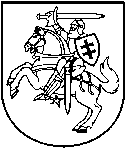 APLINKOS APSAUGOS AGENTŪRATARŠOS INTEGRUOTOS PREVENCIJOS IR KONTROLĖSLEIDIMAS Nr. NR. T-Š.4-27/20183 0 1 2 5 8 6 7 9(Juridinio asmens kodas)UAB ,,Juodmeda“Mažeikių g. 96, Juodeikiai, LT-89467 Mažeikių raj.Tel. 8-686-39467, el. p. juodmeda@gmail.comLeidimą (be priedų) sudaro 72 puslapiai.Išduotas 2018 m. rugsėjo 19 d. Direktoriaus pavaduotojas,atliekantis direktoriaus funkcijas          Vytautas Krušinskas	_______________________                                                                                                          (vardas, pavardė)	                        (parašas)		A.V.Šio leidimo parengti 3 egzemplioriai.Paraiška leidimui gauti 2018-07-10 raštu Nr. (8-11 14.3.12E)2-29810)2-4744 suderinta su Nacionalinio visuomenės sveikatos centro prie Sveikatos apsaugos ministerijos Telšių departamentu I. Bendroji dalis1. Įrenginio pavadinimas, gamybos (projektinis) pajėgumas arba vardinė (nominali) šiluminė galia, vieta (adresas).UAB  „Juodmeda“ įsikūrusi Mažeikių g. 96, Juodeikių k., Židikių sen., Mažeikių r. sav. teritorijoje. Šalia įsikūrusi statybinių įrankių nuoma, transporto nuoma užsiimanti įmonė. Likusi teritorijos dalis ribojasi su apleistu, nebaigtu įrengti daugiaaukščiu pastatu, apleistomis teritorijomis, kuriose želia krūmynai. Ūkinės veiklos vieta - 1,2360 ha žemės sklypas (kadastrinis Nr. 6134/0005:74), kurio paskirtis – kita, naudojimo būdas – pramonės ir sandėliavimo objektų paskirties teritorijos. Ūkinės veiklos sklypas su gyvenamos paskirties sklypais nesiriboja. Sanitarinė apsaugos zona nustatyta -500 m. iki gyvenamųjų kvartalų, gyvenviečių, sodybų bei ruožų upių, kurių baseino plotas didesnis kaip 100 kv. kilometrų (upės Varduva baseino plotas – 590 km2). Pavojingųjų atliekų saugojimo aikštelių sanitarinė apsaugos zona nustatoma - 100 m. iki žemės ūkio naudmenų bei miškų. Į UAB „Juodmeda“ sanitarinę apsaugos zoną patenka upė Varduva ( atstumas 400 m.) ir AB „Orlen Lietuva“ teritorijos dalis. Kiti objektai į sanitarinę apsaugos zoną nepatenka.Artimiausia „Natura 2000“ teritorija yra Ventos upės slėnis, esantis už 1,5 km. Artimiausias paviršinio vandens telkinys yra priešgaisrinis tvenkinys, esantis už 127 m., o artimiausia upė - Varduvos upė, esanti 400 m atstumu. Ūkinės veiklos teritorija patenka į AB „Orlen Lietuva“ IIa 1 grupės požeminio vandens vandenvietės (2201) 3B juostą. Artimiausia gyvenama vietovė yra virš 2 km rytų kryptimi esanti Leckavos gyvenvietė, kur ir yra artimiausi gyvenamieji namai. Artimiausios nekilnojamosios kultūros vertybės yra: Žibininkų akmuo su plokščiadugniu dubeniu (unikalus kodas: 13078) esantis apie 378 m atstumu ir Griežės kapinynas (unikalus kodas: 6367) esantis apie 1,25 km atstumu.Ūkinės veiklos teritorija patenka į AB „Orlen Lietuva“ sanitarinę apsaugos zoną. Nuo AB „Orlen Lietuva“ UAB „Juodmeda“ nutolusi apie 400 m atstumu. Įmonėje vienu metu laikoma iki 1100 t alyvų ir naftos produktų atliekų ir iki 26 t kitų pavojingų atliekų (tepalo, kuro ir oro filtrų, hidraulinių amortizatorių, užterštų pašluosčių ir/ar absorbentų ir/ar užterštų drabužių). Per metus techniškai įmanoma išvalyti iki 15000 m3 alyvų atliekų ar užteršto separatorių vandens.2. Ūkinės veiklos aprašymas. UAB „Juodmeda“ vykdomas panaudotų alyvų ir naftos produktų atliekų surinkimas, laikymas, paruošimas naudoti kaip kurą ir kitų pavojingųjų atliekų surinkimas, laikymas, apdorojimas arba paruošimas naudoti.Pagal Statistikos departamento prie Lietuvos Respublikos Vyriausybės generalinio direktoriaus 2007 m. spalio 31 d. įsakymą Nr. DĮ-226 „Dėl ekonominės veiklos rūšių klasifikatoriaus patvirtinimo" (Žin., 2007, Nr. 119-4877) įmonės vykdoma veikla priskiriama šios ūkinės veiklos rūšims: 38.1 Atliekų surinkimas; 38.2 Atliekų tvarkymas ir šalinimas.Panaudotos alyvos ir naftos produktų atliekos, iš kurių bus gaminamas skystas kuras iš atliekų, į technologinį įrenginį perdirbimui pristatomas autotransportu. Pristatomos atliekos iškraunamos technologinio įrenginio naftos atliekų iškrovimo aikštelėje. Priimant jas tikrinama, ar faktiškai pristatytas kiekis atitinka krovinį lydinčiuose dokumentuose nurodytą atliekų kiekį. Tam, kad įsitikinti, kiek atliekų yra kiekvienoje pristatomoje autocisternoje, atliekas priimantis specialistas turi atidaryti autocisternos įpylimo angą ir apžiūrėti cisternos kalibravimo plokštę. Pagal ant plokštelės esančių kalibravimo atžymų užliejimą ir vadovaujantis cisternos kalibravimo lentele yra nustatomas faktinis pristatytas atliekų kiekis. Įsitikinus, kad pristatytas atliekų kiekis sutampa su krovinį lydinčiuose dokumentuose nurodytu atliekų kiekiu, atliekos yra iškraunamos. Alyvos priimamos tik ištirtos laboratorijoje ir turinčios tyrimų protokolus, kad jose nėra PCB/PCT medžiagų. Patikrintos atliekos pasveriamos ir užregistruojamos atliekų tvarkymo apskaitos žurnale. Atliekos atvežamos uždarose cisternose, iš kurių skystos atliekos bus išpumpuojamos į talpyklas, prijungiant prie rezervuaro per žarną. Atliekoms ir skystam kurui atkeliavus į joms skirtą talpyklą, pirmiausia patikrinama, kiek atliekų ar kuro atkeliavo į konkrečią talpyklą. Kadangi visos talpyklos metrologiškai patikrintos, atliekų bei kuro kiekį kiekviename rezervuare galima pamatuoti liniuote arba rulete. Produkto tankio matavimui naudojami metrologiškai patikrinti areometra. Vadovaujantis matavimo liniuotės ar ruletės parodymais ir talpyklos gradavimo lentelėmis bei areometro tankio parodymais nustatomas rezervuaruose esantis atliekų kiekis. Įsitikinus, kad visas atliekų kiekis priimtas į konkrečią talpą, užpildomas tos talpos atliekų apskaitos žurnalas.Aikštelėje, kuri padengta nelaidžia naftos produktams kieta danga, pastatyti 24 vnt. antžeminiai rezervuarai, iš kurių vienas (50 m3) laikomas kaip rezervinis. Skysto kuro iš atliekų (gauto produkto) laikymui pastatyti 4 vnt. antžeminiai rezervuarai po 400 m3 talpos, iš jų vienas laikomas kaip rezervinis. Dar du rezerviniai rezervuarai naudojami ekstremalios situacijos atveju išsiliejusių skysčių surinkimui nuo aikštelės dangos ir/ar požeminių rezervuarų. Aplink aikštelę įrengtas pylimas ir nusodinimo šuliniai, kurie sujungti su gamybinių nuotekų požeminiais rezervuarais. Avarijos atveju, jeigu išsilietų didesnis kiekis alyvų atliekų aikštelėje, išsiliejusios atliekos ar skystas kuras iš atliekų patektų į nusodinimo šulinius, iš kurių toliau skysti produktai patektų į du 25 m3 talpos požeminius rezervuarus. Numatyti atbuliniai vožtuvai ir sklendės tam, kad iš požeminių rezervuarų, kurie yra sujungti su AB „Orlen Lietuva“ gamybinių nuotekų tinklais, nepatektų nevalytos alyvos ir jų atliekos į gamybinius vandenis, atiduodamus į AB „Orlen Lietuva“.Visas aikštelės plotas, kurioje stovi rezervuarai, yra 1500 m2. Nuo aikštelės surenkamos paviršinės nuotekos patenka į nusodinimo šulinius, iš kurių - į gamybinių nuotekų 2 po 25 m3 talpos požeminius rezervuarus. Iš šių rezervuarų paviršinės nuotekos išpumpuojamos į AB „Orlen Lietuva“ gamybinių nuotekų tinklus. Talpyklos įrengtoje aikštelėje išdėstytos taip, kad laisvai galima prieiti, pakrauti ir iškrauti laikomas panaudotas alyvas, kitas naftos produktų atliekas ir skystą kurą iš atliekų.Per metus numatoma perdirbti (apdoroti ir išvalyti) iki 15000 m3/m atliekinių alyvų ir separatorių vandens. Panaudotos alyvos ir separatorių vanduo, kuriuose yra naftos produktų, valomi uždarose patalpose įrengtuose įrenginiuose. Naudojamų patalpų plotas – 1225,28 m2. Patalpų grindys padengtos kieta danga, nelaidžia naftos produktams. Papildomai įrengtas surinkimo trapas, kuris sujungtas su gamybinių nuotekų požeminiais rezervuarais 2 X 25 m3 talpos tam atvejui, jeigu išsilietų panaudotos alyvos valymo metu ir jas reikėtų avarijos metu surinkti, kad išvengti patekimo į aplinką. Panaudotos alyvos ir separuotas vanduo, kuriame yra naftos produktų, centrifuguojamas MAPX-309 tipo centrifuga, kurios našumas 8,1 t/h. Alyvos ir kiti naftos produktai yra lengvesni už vandenį, todėl vanduo išsisluoksniuoja saugojimo metu rezervuaruose. Rezervuaro apačioje yra kranas. Kranas atsukamas rankiniu būdu ir išleidžiamas nusistovėjęs vanduo į nuotekų požeminius rezervuarus. Iš nuotekų rezervuarų vanduo išleidžiamas į AB „Orlen Lietuva“ gamybinių nuotekų tinklus (iki 10800 m3/m). Išleidžiant nusistovėjusį vandenį iš rezervuaro yra vizualiai stebima, kad nebūtų išleidžiamos alyvos ir kiti naftos produktai. Taip yra dalinai sumažinamas vandens kiekis alyvoje. Iš panaudotų alyvų rezervuaro, alyva vamzdynais pateks į 8 m3 talpą, kuri bus patalpoje. Po to alyva pumpuojama į šilumokaitį, kuriame pašildoma iki 95 – 98 oC, kad suskystėtų ir geriau būtų galima atskirti likusį vandens kiekį ir kietąsias priemaišas. Alyvų pašildymas vykdomas šilumokaičio pagalba. Pašildytos alyvos vamzdynais patenka į centrifugą. Uždaroje centrifugoje yra atskiriamas naftos šlamas (naftos produktų dumblas), jis iškraunamas į tam skirtus konteinerius (5 m3) patalpų viduje. Per metus numatoma, kad šlamo  (atliekos kodas: 05 01 03*) susidarys – 200 tonų. Šlamas perduodamas kitiems pavojingų atliekų tvarkytojams. Atskirta skystoji frakcija (tepaluotas vanduo) surenkamas į gamybinių nuotekų rezervuarą. Dalinai išvalyta alyva ir reagentas (karbamidas) paduodami į 2 m3 maišymo rezervuarą. Maišymo rezervuare alyva ir reagentas sumaišomi. Karbamidas klasifikuojama kaip nepavojinga cheminė medžiaga, kuri sutraukia teršalus. Karbamido planuojama sunaudoti iki 70 tonų per metus. Toliau reaktoriuje (3 m3 talpos) palaikoma aukšta temperatūra ir alyva su reagentu reaktoriuje maišoma apie 3 valandas. Iš reaktoriaus alyva pumpuojama į filtrą, kur atskiriamas skystas kuras ir skystos naftos nuosėdos. Alyva yra galutinai išvaloma iki reikiamo švarumo, kad galima būtų naudoti kaip skystą kurą. Išvalytas skystas kuras iš atliekų pumpuojamas į 8 m3 talpą, kuri yra patalpoje. Kai talpa užpildoma, skystas kuras išpumpuojamas į lauke esančias 3 produkcijos talpas po 400 m3. Skystos naftos nuosėdos, kurios sudaro 5 % nuo bendro valomos alyvos kiekio, patenka į požeminius gamybinių nuotekų rezervuarus.Užpildžius vieną 400 m3 talpos rezervuarą išvalytomis alyvomis, atliekami laboratoriniai tyrimai ir nustatoma, ar atitinka išvalytos alyvos nustatytus kokybinius parametrus ir ar galima gautą produktą naudoti kaip skystą kurą. Jeigu atlikti laboratoriniai tyrimai rodo, kad išvalytos alyvos neatitinka skysto kuro, gauto iš atliekų parametrų, brokuotas produktas pumpuojamas pakartotiniam valymui, valoma iš naujo, kol bus pasiekiami reikiami kokybiniai parametrai. Gautas kokybiškas skystas kuras laikomas 400 m3 talpoje, produkcijai yra išrašomi kokybės pažymėjimai. Parduodant skystą kurą su kiekviena partija naujam klientui yra pridedama kokybės pažymėjimo kopija, kuri liudija gauto skysto kuro vidutinio mėginio kokybinius parametrus.Patalpoje yra konteineriai (1 m3) švariems ir panaudotiems (užterštiems) sorbentams. Sorbentai naudojami naftos produktams surinkti, jeigu išsilietų ant kietos aikštelės ar sandėlio dangos. Panaudotų alyvų ir naftos produktų patalpos grindys betonuotos ir nelaidžios skysčiams. Naftos produktų išsiliejimo tikimybė maža, nes visur bus įmontuoti apsauginiai vožtuvai, perjungimo sklendės. Įmonei nenaudinga turėti papildomus nuostolius dėl žaliavos nuostolių ir papildomus kaštus dėl užterštų absorbentų sutvarkymo, todėl gamybinė linija yra su priemonėmis avarijų rizikai mažinti ir valyti.Naudotų alyvų apdorojimo technologiniams poreikiams reikalinga šiluma gaunama iš katilinės. Joje yra eksploatuojamas garo ir vandens šildymo katilas, kurio nominali šiluminė galia yra 0,900 MW. Kurui bus sunaudojama 650 t/metus skysto kuro, gauto iš atliekų.Šaltuoju metų laiku priimant naftos produktų atliekas, jų nusodinimo rezervuarai pašildomi elektriniais šildytuvais iki 20 0C, kad neužšaltų ir vyktų išsisluoksniavimas. Po valymo proceso kuras saugomas rezervuaruose, kurie papildomai nešildomi. Gautas produktas pakankamai šiltas po naftos produktų atliekų valymo proceso.Skystas kuras vamzdžiais transportuojamas iš produkcijos rezervuarų į pakrovimui skirtas autocisternas aikštelėje. Per metrologiškai patikrintą bei užplombuotą naftos produktų skaitiklį pagaminta produkcija vamzdžiais pilama į autocisterną. Pabaigus pakrovimą ir pripildžius autocisterną iki reikiamo lygio, surašomi naftos produktų skaitiklio parodymai, pamatuojamos skysto kuro laikymo talpyklos, iš kurių buvo krauta gatava produkcija, likęs gatavos produkcijos kiekis, užpildoma kuro talpykloje laikomų naftos produktų laikymo apskaita. Fiksuojami naftos produktų skaitiklio parodymai prieš ir po skysto kuro pakrovimo. Prie kiekvienos siuntos išduodami kokybę patvirtinantys dokumentai (kokybės pažymėjimas), kuris patvirtina, kad pagamintas skystas kuras iš atliekų atitinka jam keliamus reikalavimus. Pagamintas ir išvalytas kuras taip pat turi atitikti Lietuvos Respublikoje vartojamų naftos produktų, biodegalų ir skystojo kuro privalomųjų kokybės rodiklių, patvirtintų Lietuvos Respublikos aplinkos ministro, Lietuvos Respublikos ūkio ministro ir Lietuvos Respublikos susisiekimo ministro 2010 m. gruodžio 22 d. įsakymu Nr. 1-348/D1-1014/3-742, reikalavimus, o taip pat reikalavimus, pateiktus šio leidimo pabaigoje.Papildomai bus surinkta iki 450 t/m kitų pavojingų atliekų (tepalo, kuro ir oro filtrų, hidraulinių amortizatorių, užterštų pašluosčių ir/ar absorbentų ir/ar užterštų drabužių). Vienu metu laikoma iki 317,4 t pavojingų ir nepavojingų atliekų. Bus apdorota (išardyta) iki 160 t tepalo filtrų ir iki 90 t hidraulinių amortizatorių. Kuro ir oro filtrai nebus apdorojami. Kuro ir oro filtrai surenkami, laikomi ir vėliau perduodami pavojingų atliekų tvarkytojams pagal rašytines sutartis. Planuojamas atliekų po atliekų apdorojimo susidarymas iš viso iki 250 t/m, iš kurių turėtų susidaryti 18 t/m hidraulinės (13 01 13*) ir 32 t/m variklių alyvos ( 13 02 08*), kurios papildys surenkamų alyvų srautą , 14 t/m gumos atliekų ( 19 12 04), 150 t/m juodųjų metalų atliekų ( 19 12 02), iki 5 t/m spalvotųjų metalų atliekų (19 12 03), 29 t/m filtruojančių medžiagų užterštų alyva ( 19 12 11*) , iki 2 t/m kitų mechaninio apdorojimo nepavojingų atliekų ( 19 12 12). Apvalant skudurais tepaluotas dalis, papildomai susidarys iki 10 t/m absorbentai, darbo rūbai, pirštinės, pašluostės užteršti pavojingosiomis atliekomis ( 15 02 02*). Tepalų, kuro ir oro filtrai ir hidrauliniai amortizatoriai bus surenkami iš autoservisų, ENTP demontuojančių įmonių ir kt. juridinių bei fizinių asmenų, kurių veikloje susidaro tokio pobūdžio atliekos. Pirmiausiai atliekos bus vizualiai patikrinamos, pasveriamos ir užregistruojamos atliekų tvarkymo apskaitos žurnale. Priimant pavojingas atliekas iš juridinių asmenų reikalaujama pateikti atliekų vežimo lydraštį. Priimti tepalų, kuro ir oro filtrai sandėliuojami pagal teisės aktų reikalavimus paženklintuose konteineriuose uždarose patalpose nustatytoje zonoje. Netinkami naudojimui hidrauliniai amortizatoriai laikomi paženklintuose konteineriuose filtrų sandėlyje tam skirtoje zonoje. Pavojingų atliekų (tepalo bei amortizatorių atliekų) ardymas  bus vykdomas tose pačiose patalpose, kur bus sandėliuojamos filtrų ir amortizatorių atliekos tam tikslui skiriant sandėlio dalį.  Su krautuvu atvežamas konteineris su  tepalų filtrų ar amortizatorių atliekomis į atliekų ardymo zoną. Tepalų filtrų ir panaudotų amortizatorių  ardymas vyksta rankiniu būdu. Atskiriama metalo, plastiko, gumos dalys ir filtruojamos medžiagos nuo alyvos. Visos medžiagos yra surūšiuojamos į atskirus konteinerius (po 1 m3). Susidarys tokios atliekos: (19 12 02) juodieji metalai, (19 12 03) spalvotieji metalai, (19 12 11*) kitos mechaninio atliekų apdorojimo atliekos (užteršta filtravimo medžiaga), kuriuose yra pavojingų medžiagų, (19 12 04) guma ir plastikas po atliekų apdorojimo ir (19 12 12) kitos mechaninių atliekų apdorojimo atliekos (įskaitant medžiagų mišinius nenurodytus 19 12 11*). Tepaluotos dalys paliekamas kelioms valandoms nusivarvėti, po to apvalomos pašluostėmis. Susidarys pavojingos atliekos (15 02 02*) absorbentai, filtrų medžiagos (įskaitant kitaip neapibrėžtus tepalų filtrus), pašluostės, apsauginiai drabužiai, užteršti pavojingosiomis medžiagomis. Susidarę hidraulinės alyvos ( 13 01 13*) ir variklio alyvos ( 13 02 08*) atliekos supilamos į statines arba 1 m3 plastikinius konteinerius. Prisipildžius talpai alyvomis, jos gabenamos ir perpumpuojamos į žaliavai laikyti skirtus rezervuarus. Susidariusios kitos atliekos išrūšiuojamos į atskiras talpas, sandėliuojamos ir  vėliau perduodamos galutiniam sutvarkymui pagal rašytines sutartis pavojingų atliekų tvarkytojams Lietuvoje, kurie registruoti atliekų tvarkytojų valstybiniame registre, arba eksportuojama. Alyvos, susidarę po filtrų ir amortizatorių apdorojimo,  papildys tvarkomų alyvų srautą. Oro ir kuro filtrai, užterštų pašluosčių ir/ar absorbentų ir/ar užterštų drabužių atliekos bus surenkamos, laikomos ir perduodamos tolimesniems atliekų tvarkytojams. Oro ir kuro filtrų apdorojimas nenumatomas. Pavojingų atliekų tvarkymo patalpose yra  konteineriai (po 1 m3) švarių ir panaudotų (užterštų) sorbentų laikymui tam atvejui, jeigu nedideliam kiekiui išsiliejus skystoms pavojingoms atliekoms tektų juos surinkti. Absorbentai, filtrų medžiagos (įskaitant kitaip neapibrėžtus tepalų filtrus), pašluostės, apsauginiai drabužiai, užteršti pavojingosiomis medžiagomis (15 02 02*), laikomi uždarose patalpose paženklintuose konteineriuose (1m3). Susidariusios atliekos talpinamos į atskiras paženklintas talpas, laikomos nustatytose zonose ir  vėliau perduodamos galutiniam sutvarkymui pagal rašytines sutartis pavojingų atliekų tvarkytojams Lietuvoje, kurie registruoti atliekų tvarkytojų valstybiniame registre, arba eksportuojama. Pavojingų atliekų tvarkymas vykdomas pagal atliekų tvarkymo taisykles, kurios nustato atliekų surinkimo, laikymo, vežimo, apskaitos, identifikavimo, rūšiavimo ir ženklinimo tvarką.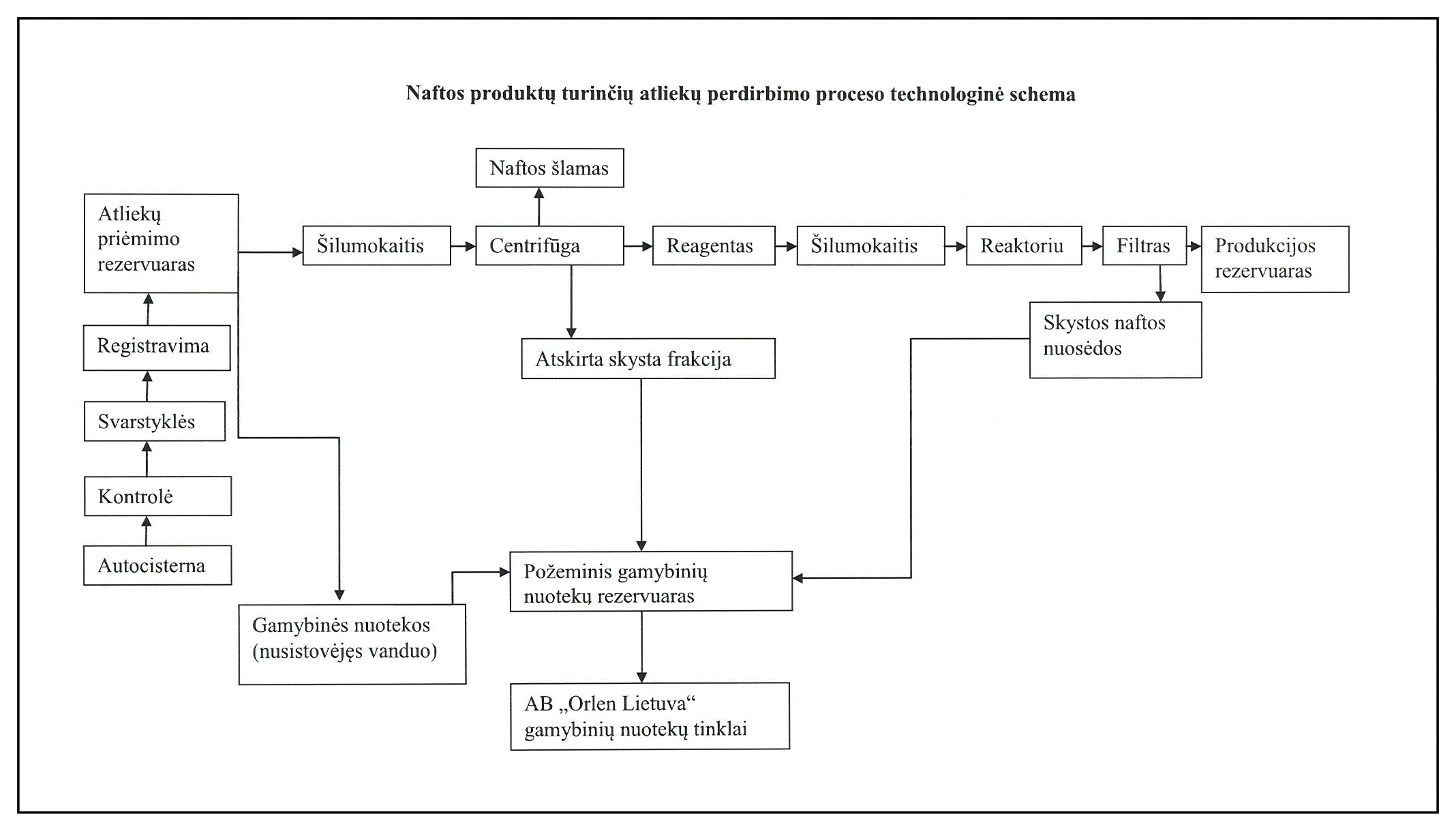 3. Veiklos rūšys, kurioms išduodamas leidimas. 1 lentelė. Įrenginyje leidžiama vykdyti ūkinė veikla4. Veiklos rūšys, kurioms priskirta šiltnamio dujas išmetanti ūkinė veiklaŪkinė veikla nepatenka į Lietuvos Respublikos klimato kaitos valdymo finansinių instrumentų įstatymo 1 priede nurodytų veiklų sąrašą.5. Informacija apie įdiegtą vadybos sistemąĮmonėje nėra įdiegtų aplinkos apsaugos ir kitų vadybos sistemų.6. Asmenų atsakomybė pagal pateiktą deklaracijąAtsakingu už aplinkos apsaugą paskirtas įmonės direktorius.2 lentelė. Įrenginio atitikties GPGB palyginamasis įvertinimasII. LEIDIMO SĄLYGOSAplinkosauginių veiksmų planas nerengiamas, nes nenumatomas papildomų aplinkosauginių priemonių įgyvendinimas. 7. Vandens išgavimas.Ūkinėje veikloje bus naudojamas vanduo buitinėms reikmėms ir gamybinėms reikmėms. Pagal vandens tiekimo ir nuotekų šalinimo paslaugų sutartį su kita įmone, planuojamas maksimalus vandens vartojimas 1800 m3/metus arba 150 m3/mėnesį arba 5 m3/parą. Iš šio kiekio buitinėms reikmėms planuojama sunaudoti iki 255,0 m3/metus (1,0 m3/parą). Likusį kiekį planuojama panaudoti gamybinėms reikmėms, įrangos plovimui 1545 m3/metus, 6,06  m3/parą. Iš požeminių ar paviršinių šaltinių vanduo neišgaunamas.8. Tarša į aplinkos orą. 3 lentelė. Leidžiami išmesti į aplinkos orą teršalai ir jų kiekis.4 lentelė. Leidžiama tarša į aplinkos orą.Tarša į aplinkos orą esant neįprastoms (neatitiktinėms) įrenginių eksploatavimo sąlygoms neprognozuojama.9. Teršalų išleidimas su nuotekomis į aplinką ir (arba) kanalizacijos tinklus.Ūkinėje veikloje susidaro buitinės nuotekos ir gamybinės nuotekos. Gamybinės nuotekos surenkamos į požeminius 2 vnt. po 25 m3  gamybinių nuotekų rezervuarus, o iš jų pagal sutartį su kita įmone išleidžiamos į šios įmonės gamybinių nuotekų tinklus. Buitinės nuotekos surenkamos į 5 m3 požeminį rezervuarą. Iš požeminio  rezervuaro  nuotekas pagal sutartį išsiveža UAB „Mažeikių vandenys“. Buitinių nuotekų susidarys 255 m3/metus, o gamybinių nuotekų - iki 10 800 m3/metus (kartu su paviršinėmis lietaus nuotekomis, kadangi nuotekos išleidžiamos į mišrią nuotekų tvarkymo sistemą įrengtą iki Nuotekų tvarkymo reglamento įsigaliojimo). Gamybinių nuotekų užterštumas neturi viršyti rodiklių, nustatytų sutartyje.Buitinės nuotekos apskaitomos pagal rezervuaro tūrį. Buitinių nuotekų užterštumas neviršys BDS7 250 mg/l. Paviršinės nuotekos surenkamos nuo teritorijos ir pateka į nusodinimo šulinius. Iš šulinių nuotekos pateka į 2 požeminius po 25 m3 gamybinių nuotekų rezervuarus.Skaičiuotinas paviršinių nuotekų debitas nuo atliekų saugojimo aikštelės, kurios plotas yra 0,15 ha.Metinis paviršinių nuotekų kiekis:(Pagal RSN156-94  hmet  = 700 mm, hparos.vid= 77 mm).Wmet = 10 x 700 x 0,95 x 0,1500  x 1 =998 m3/metus  (nuo aikštelės). Paviršinės nuotekos nuo aikštelės (0,1500 ha ploto) teritorijos surenkamos ir patenka į teritorijoje esančius paviršinių nuotekų tinklus, toliau į nusodinimo šulinius iš kurių į 2 požemines (2 po 25 m3) gamybinių nuotekų talpas. Likusi sklypo dalis yra galimai mažai teršiama teritorija.Iš viso susidarys nuotekų:Iki 10 800 m3/metus gamybinių nuotekų (kartu su paviršinėmis lietaus nuotekomis),Iki 255 m3/metus buitinių nuotekų.5 lentelė. Leidžiama nuotekų priimtuvo apkrovaĮ paviršinius vandenis jokios nuotekos neišleidžiamos.10. Dirvožemio apsauga. Reikalavimai, kuriais siekiama užkirsti kelią teršalų išleidimui į dirvožemį.Įmonės veikla organizuojama jau įrengtoje teritorijoje, todėl neplanuojama ūkinės veiklos metu nuimti derlingojo dirvožemio sluoksnio. Šiuo metu teritorijoje ūkinė veikla nevykdoma, teritorija išasfaltuota, paviršinės nuotekos valomos. Teritorijoje naujos statybos nebus vykdomos, viršutinis dirvožemio sluoksnis nebus pažeidžiamas. Numatoma, kad ūkinės veiklos metu reikšmingos dirvožemio taršos nebus, galimas tik atsitiktinis lokalinis nežymus dirvožemio teršimas naftos produktais iš talpų, transporto ir kitų mechanizmų.Vadovaujantis Cheminėmis medžiagomis užterštų teritorijų tvarkymo aplinkos apsaugos reikalavimais, LAND 9-2009 ir Ekogeologinių tyrimų reglamentu UAB „Grota“, UAB „Juodmeda“ užsakymu, atliko preliminarius ekogeologinius tyrimus. Lietuvos geologijos tarnyba prie Aplinkos ministerijos įvertinusi pateiktą UAB „Juodmeda“ teritorijos, Mažeikių r. sav., Židikų sen., Juodeikių k., Mažeikių g. 96, preliminariojo ekogoeloginio tyrimo ataskaitą 2018 m. vasario 15 d. raštu Nr. (6)-1.7-767 pateikė išvadą, kad atsižvelgiant į preliminarių tyrimų rezultatus detalus objekto ekogeologinis tyrimas nėra reikalingas. UAB „Juodmeda“ parengė ir suderino požeminio vandens monitoringo programą (UAB „Grota“ yra požeminio vandens monitoringo programos rengėjas) ir ją suderino su Lietuvos geologijos tarnyba prie Aplinkos ministerijos bei su Aplinkos apsaugos agentūra. 11. Atliekų susidarymas. Įmonėje susidarančios atliekos (pavadinimas, kodas).Technologinio proceso metu yra atskiriamas naftos šlamas (naftos produktų dumblas), kuris iškraunamas į tam skirtą konteinerį (5 m3) patalpų viduje. Per metus numatoma, kad šlamo  (atliekos kodas: 05 01 03*) susidarys – 200 tonų. Šlamas perduodamas kitiems pavojingų atliekų tvarkytojams. Išvalytas skystas kuras pumpuojamas į 8 m3 talpą, kuri yra patalpoje. Kai talpa užpildoma, skystas kuras išpumpuojamas į lauke esančias 3 produkcijos talpas po 400 m3. Skystos naftos nuosėdos, kurios sudaro 5 % nuo bendro valomos alyvos kiekio, patenka į požeminius gamybinių nuotekų rezervuarus. Parduodant skystą kurą su kiekviena partija naujam klientui yra pridedama kokybės pažymėjimo kopija, kuri liudija gauto skystas kuro iš atliekų vidutinio mėginio kokybinius parametrus.Papildomai planuojama surinkti iki 450 t/m kitų pavojingų atliekų (tepalo, kuro ir oro filtrų, hidraulinių amortizatorių, užterštų pašluosčių ir/ar absorbentų ir/ar užterštų drabužių). Vienu metu laikoma iki 317,1 t pavojingų ir nepavojingų atliekų. Bus apdorota (išardyta) iki 160 t tepalo filtrų ir iki 90 t hidraulinių amortizatorių. Kuro ir oro filtrai nebus apdorojami. Kuro ir oro filtrai surenkami, rūšiuojami, laikomi ir vėliau perduodami pavojingų atliekų tvarkytojams pagal rašytines sutartis. Planuojamas atliekų po atliekų apdorojimo susidarymas iš viso iki 250 t/m, iš kurių turėtų susidaryti 18 t/m hidraulinės (13 01 13*) ir 32 t/m variklių alyvos ( 13 02 08*), kurios papildys surenkamų alyvų srautą, 14 t/m gumos atliekų iš filtrų (19 12 04), 5 t/m spalvotųjų metalų ( 19 12 03), 150 t/m juodųjų metalų atliekų (19 12 02), 29 t/m filtruojančių medžiagų užterštų alyva (19 12 11*), iki 2 t/m kitų mechaninio apdorojimo nepavojingų atliekų (19 12 12) netinkamų tolimesniam panaudojimui. Apvalant skudurais tepaluotas dalis, papildomai susidarys iki 10 t/m absorbentai, darbo rūbai, pirštinės, pašluostės užteršti pavojingosiomis atliekomis (15 02 02*). 	Tepalų, kuro ir oro filtrai ir hidrauliniai amortizatoriai bus surenkami iš autoservisų, ENTP demontuojančių įmonių ir kt. juridinių bei fizinių asmenų, kurių veikloje susidaro tokio pobūdžio atliekos Juos tvarkant susidarys pavojingos atliekos (15 02 02*) absorbentai, filtrų medžiagos (įskaitant kitaip neapibrėžtus tepalų filtrus), pašluostės, apsauginiai drabužiai, užteršti pavojingosiomis medžiagomis. Susidarę hidraulinės alyvos ( 13 01 13*) ir variklio alyvos ( 13 02 08*) atliekos supilamos į statines arba 1 m3 plastikinius konteinerius. Prisipildžius talpai alyvomis, jos gabenamos ir perpumpuojamos į žaliavai laikyti skirtus rezervuarus. Susidariusios atliekos išrūšiuojamos į atskiras talpas, sandėliuojamos ir  vėliau perduodamos galutiniam sutvarkymui pagal rašytines sutartis pavojingų atliekų tvarkytojams Lietuvoje, kurie registruoti atliekų tvarkytojų valstybiniame registre, arba eksportuojama. Alyvos, susidarę po filtrų ir amortizatorių apdorojimo,  papildys tvarkomų alyvų srautą. Oro ir kuro filtrai, užterštų pašluosčių ir/ar absorbentų ir/ar užterštų drabužių atliekos bus surenkamos, laikomos ir perduodamos tolimesniems atliekų tvarkytojams. Oro ir kuro filtrų apdorojimas nenumatomas. Pavojingų atliekų tvarkymo patalpose planuojama numatyti  konteinerius (po 1 m3) švarių ir panaudotų (užterštų) sorbentų laikymui tam atvejui, jeigu nedideliam kiekiui išsiliejus skystoms pavojingoms atliekoms tektų juos surinkti. Absorbentai, filtrų medžiagos (įskaitant kitaip neapibrėžtus tepalų filtrus), pašluostės, apsauginiai drabužiai, užteršti pavojingosiomis medžiagomis (15 02 02*), bus laikomi uždarose patalpose paženklintuose konteineriuose (1 m3). Susidariusios atliekos išrūšiuojamos į atskiras paženklintas talpas, laikomos nustatytose zonose ir  vėliau perduodamos galutiniam sutvarkymui pagal rašytines sutartis pavojingų atliekų tvarkytojams Lietuvoje, kurie registruoti atliekų tvarkytojų valstybiniame registre, arba eksportuojama. Pavojingų atliekų tvarkymas vykdomas pagal atliekų tvarkymo taisykles, kurios nustato atliekų surinkimo, laikymo, vežimo, apskaitos, identifikavimo, rūšiavimo ir ženklinimo tvarką.11.1. Leidžiamos naudoti nepavojingos atliekos. Nepavojingos atliekos neruošiamos naudoti ir (ar) šalinti, nenaudojamos, nešalinamos ir nelaikomos ilgiau nei nustatyta teisės aktuose jų susidarymo vietoje iki surinkimo.6 lentelė. Leidžiamas laikyti nepavojingųjų atliekų kiekis11.2. Pavojingųjų atliekų apdorojimas (naudojimas ar šalinimas, įskaitant paruošimą naudoti ar šalinti) ir laikymas.7 lentelė. Leidžiamos naudoti pavojingosios atliekos.Įmonė neužsiima pavojingųjų atliekų šalinimu.8 lentelė. Leidžiamos paruošti naudoti ir (ar) šalinti pavojingosios atliekos.9 lentelė. Didžiausias leidžiamas laikyti pavojingųjų atliekų kiekis.Įmonė neplanuoja laikyti pavojingąsias atliekas jų susidarymo vietoje iki surinkimo ilgiau, nei nustatyta teisės aktuose.Įmonė neeksploatuoja sąvartyno, taip pat atliekų nedegina.12. Atliekų stebėsenos priemonės.Atliekų stebėsenos priemonės nenustatomos. 13. Reikalavimai ūkio subjekto aplinkos monitoringui (stebėsenai), ūkio subjekto monitoringo programai vykdyti.Veiklos vykdytojas privalo vykdyti ūkio subjekto aplinkos monitoringo programoje, kuri suderinta su Aplinkos apsaugos agentūra, nustatytas monitoringo rūšis.14. Leidžiamas triukšmo išmetimas, reikalavimai triukšmui valdyti ir triukšmo mažinimo priemonės.Ūkinės veiklos metu viršnormatyvinio triukšmo poveikio aplinkoje neturi būti. Visas procesas ir technologinė įranga yra uždarose patalpose, gelžbetoninių konstrukcijų statinyje. Veiklos vykdymo metu automobilių srautas mažo intensyvumo Mažeikių gatve, kuria yra pasiekiama ūkinės veiklos vieta, taip pat nepadidės – per dieną numatomi 2 krovininiai automobiliai, vežantys žaliavą bei produkciją ir iki 5 lengvųjų automobilių, todėl transporto srauto sukeliamo triukšmo padidėjimas bus nereikšmingas. Centrifuga - pagrindinis triukšmo taršos šaltinis (85 dBA), sumontuota gamybinėse patalpose.Remiantis Lietuvos kelių direkcijos prie susisiekimo ministerijos generalinio direktoriaus 2010-04-01 įsakymu Nr. V-88 „Dėl dokumento „Aplinkosauginių priemonių projektavimo, įdiegimo ir priežiūros rekomendacijos. Kelių eismo triukšmo mažinimas APR-T 10“ patvirtinimo“, gelžbetonio konstrukcijos yra vienos patvariausių medžiagų garso slopinimo užtvarų gamyboje, bei rekomenduojamos urbanizuotoje teritorijoje. Tokios pastato konstrukcijos garso izoliavimo rodiklis siekia 40 dBA, tad centrifugos skleidžiamas garsas yra smarkiai slopinamas už pastato ribų, ir bus ne didesnis nei 45 dBA.Įmonėje darbas vyksta nepertraukiamai, stabdomas nebent įvykus gedimui arba planiniam įrangos aptarnavimui. Darbas vyksta dviem pamainomis: rytinė pamaina nuo 6:00 iki 14:00, popietinė pamaina nuo 14:00 iki 22:00, naktinės pamainos nebus. Atliekų centrifugavimas bus vykdomas tik darbo dienomis, darbo valandomis.Mažeikių gatve pravažiuojančio transporto intensyvumas mažas. Modeliuojant maksimalią apkrovą įvertiname, kad vienu metu veiks abu triukšmo šaltiniai:įvažiuojantis transportas;Vertiname maksimalų triukšmo lygį, kokį galėtų kelti įrenginiai:sunkvežimis– 80 (dB(A))centrifuga – 85 (dB(A))Suminis keleto šaltinių keliamas triukšmo lygis apskaičiuojamas pagal Triukšmo poveikio visuomenės sveikatai vertinimo tvarkos apraše (Žin., 2005 Nr. 93-3484) formulę: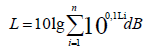 Kur: n – bendras atskirų sumuojamų triukšmo šaltinių garso lygisLi – šaltinio triukšmo lygis dBL= 80,0 dBb) Jei šis triukšmas sklistų bekliūtėje erdvėje, tai jo lygis skaičiuojamas pagal formulę(NoiseAssessmentandControl, EnvironmentalAgency, Bristol, 2004): Lp = Lw – 20log *r-11, kur:Lp- ekvivalentinis triukšmo lygis taške nutolusiame atstumu r nuo šaltinio.Lw- šaltinio triukšmo lygis. Tai:Lw = 80,0 dB(A)r= 35 m (siūloma SAZ riba – pastato ribos, esančios maždaug 35 m. atstumu nuo įrenginio, todėl teoriniams triukšmo lygio skaičiavimams pasirinktas šis atstumas)Lp = 80,0 – 20log 35-11= 38,12dB(A);Triukšmas gyvenamuosiuose ir visuomeninės paskirties pastatuose bei jų aplinkoje įvertinamas matavimo ir (ar) modeliavimo būdu, gautus rezultatus palyginant su atitinkamais Lietuvos higienos normoje HN 33:2011 „Triukšmo ribiniai dydžiai gyvenamuosiuose ir visuomenės paskirties pastatuose bei jų aplinkoje“ pateikiamais didžiausiais leidžiamais triukšmo ribiniais dydžiais gyvenamuosiuose bei visuomeninės paskirties pastatuose bei jų aplinkoje.Triukšmo ribiniai dydžiai, pagal Lietuvos higienos normą HN 33:2011 „Triukšmo ribiniai dydžiai gyvenamuosiuose ir visuomenės paskirties pastatuose bei jų aplinkoje“, taikomi gyvenamuosiuose pastatuose, visuomeninės paskirties pastatuose bei šių pastatų, išskyrus maitinimo ir kultūros paskirties pastatus, aplinkoje, apimančioje žemės sklypų, kuriuose pastatyti nurodytieji pastatai, ribas ne didesniu nei 35 m atstumu nuo pastatų sienų. Nuo PŪV teritorijos ribų gyvenamųjų pastatų daugiau nei 200 metrų atstumu nėra.Akustinį triukšmą gyvenamojoje ir visuomeninėje aplinkoje reglamentuoja Lietuvos higienos norma HN 33:2011 „Triukšmo ribiniai dydžiai gyvenamuosiuose ir visuomeninės paskirties pastatuose bei jų aplinkoje“. Ekvivalentinio garso slėgio lygio ribinės vertės pateiktos žemiau.Ribinės triukšmo vertėsKadangi apskaičiuotas triukšmo lygis neviršija Lietuvos higienos norma HN 33:2011 „Triukšmo ribiniai dydžiai gyvenamuosiuose ir visuomeninės paskirties pastatuose bei jų aplinkoje“ nustatytų leistinų triukšmo lygių, todėl triukšmo mažinimo priemonės nenumatomos. 15. Įrenginio eksploatavimo laiko ribojimas.Įrenginio eksploatavimo laikas aplinkosauginiu požiūriu nėra ribojamas nei paros, nei metų sezono atžvilgiu.16. Sąlygos kvapams sumažinti.Lietuvos higienos norma HN 121:2010 „Kvapo koncentracijos ribinė vertė gyvenamosios aplinkos ore“ (toliau - HN 121:2010) reglamentuoja didžiausią leidžiamą kvapo koncentraciją gyvenamosios aplinkos ore, kuri yra 8 europiniai kvapo vienetai (8 OUE/m3). Įmonės aplinkos oro taršos šaltinių išmetami teršalai (lakieji organiniai junginiai) turi kvapą, todėl jie vertinami vykdant panaudotų alyvų ir naftos produktų atliekų surinkimo, laikymo ir paruošimo naudoti kaip kurą veiklą. Per metus numatoma, kad į aplinkos orą iš planuojamos ūkinės veiklos išsiskis iki 0,1064 tonų lakiųjų organinių junginių. Įvertinus, tai, kad šie kiekiai labai maži, kvapų sklaidos modeliavimas nėra atliekamas. Šalia UAB „Juodmeda“ yra naftos gamybos įmonė AB „Orlen Lietuva“, kuri į aplinkos orą išmeta didelius kiekius teršalų. Vertinant sinergetinį poveikį UAB „Juodmeda“ planuojama ūkinė veikla minimaliai įtakos aplinkos oro taršą ir kvapų taršą aplinkos ore. Aplinkos oro užterštumo prognozės vertinimas ir teršalų sklaidos žemėlapiai pateikti paraiškos prieduose Nr. 8 ir 18.Kvapų sklidimo iš įrenginių mažinimo priemonės nenumatomos. Naudojamos talpos sandarios, o naftos atliekų regeneravimas vyks uždarame pastate įrengtuose sandarioje įrangoje. Artimiausi gyvenamoji aplinka yra apie 2 km nuo ūkinės veiklos, todėl kvapų įtaka gyventojams turėtų būti beveik nejaučiama.17. Kitos leidimo sąlygos ir reikalavimai.Atliekų tvarkymo veiklą galima vykdyti tik turint banko garantiją ar laidavimo draudimo sutartį, skirtą Atliekų tvarkymo veiklos nutraukimo plane numatytų priemonių įgyvendinimui. Naujas arba pratęstas banko garantas ar laidavimo draudimo sutartis turi būti pateikti Aplinkos apsaugos agentūrai ne vėliau kaip prieš 6 savaites iki banko garantijos ar laidavimo draudimo sutarties galiojimo pabaigos.Įrenginio teritorija, įskaitant atliekų laikymui skirtus plotus ir uždaras saugyklas, privalo būti tvarkoma ir prižiūrima taip, kad būtų išvengta neteisėto ir atsitiktinio dirvožemio, paviršinio ir požeminio vandens užteršimo bet kokiais teršalais.Įrenginio operatorius privalo vykdyti aplinkos monitoringą, įskaitant požeminio vandens ir dirvožemio monitoringą pagal patvirtintas ir reguliariai atnaujinamas programas.Visi vykdomo aplinkos monitoringo taškai (požeminio vandens paėmimo šuliniai, dirvožemio pavyzdžių paėmimo vietos) turi būti saugiai įrengti, pažymėti ir saugojami nuo atsitiktinio jų sunaikinimo.Įrenginio sistemos, agregatai ir įranga (atliekų priėmimo, laikymo, vietoje atliekamo pirminio apdorojimo įrenginiai, vietoje esančių likučių ir nuotekų valymo arba laikymo įrenginiai, krovimo priemonės, įvairių operacijų matavimo (tikrinimo sistemos, registruojančios ir atliekančios atliekų apdorojimo sąlygų stebėseną), talpos, žarnos, jungtys, sklendės ir vožtuvai turi būti eksploatuojami pagal jiems nustatytus eksploatavimo parametrus (reikalavimus) ir periodiškai tikrinami ir esant reikalui keičiami, o patikrinimai registruojami. Patikrinimų dažnumą nusistato veiklos vykdytojas.Įrenginyje turi būti pakankamas kiekis priemonių išsiliejusiems skysčiams surinkti ir neutralizuoti, o taip pat gaisro gesinimo priemonės.Iki pilno veiklos nutraukimo veiklos vietos būklė turi būti pilnai sutvarkyta, kaip numatyta įrenginio projekte, planuose ir reglamentuose. Galutinai nutraukdamas veiklą, jos vykdytojas privalo įvertinti dirvožemio ir požeminių vandenų užterštumo būklę pavojingų medžiagų atžvilgiu. Jei dėl įrenginio eksploatavimo pastarieji labai užteršiami šiomis medžiagomis, ir jų būklė skiriasi nuo pirminės būklės eksploatavimo pradžioje, veiklos vykdytojas turi imtis būtinų priemonių dėl tos taršos, siekdamas atkurti tą eksploatavimo vietos būklę.Įrenginio personalas turi būti supažindintas su atliekų naudojimo ir šalinimo techniniu reglamentu ir griežtai laikytis jo reikalavimų.Atliekų priėmimo bei kitos procedūros (pvz., susijusios su galutine atliekų paskirties vieta, atliekų pakavimu ir pakuotėmis, atliekų maišymu ir deramumu jas kartu laikant) ir jų įrašų turinys turi būti aiškiai nustatyti, saugojami ir laisvai prieinami kontroliuojančioms institucijoms. Atliekų tikrinimo, iškrovimo ir mėginių ėmimo vietos privalo būti pažymėtos prie įvažiavimo pakabintame teritorijos plane ir pačioje teritorijoje.Privalo būti užtikrinamas atliekų kilmės, jų savybių ir tvarkymo operacijų atsekamumas pagal susirašinėjimo su atliekų tiekėju įrašus, atliekų gavimo ir operacijų atlikimo su jomis registravimo įrašus, atliekų pakuotės (taros) žymėjimą, atskiruose darbo vietose atliekamus įrašus ir elektroninio registravimo duomenis.Aplinkos oro apsaugos tikslais iš naudotų alyvų ir kitų naftos produktų atliekų pagamintas kuras turi atitikti šiuos kokybės parametrus:Uždarose pavojingųjų atliekų saugyklose turi būti įrengtos ir veikti dujinių teršalų nuotėkių aptikimo ir ventiliavimo sistemos arba imamasi kitų reikiamų priemonių apsaugoti personalą nuo gaisro arba atsitiktinio apsinuodijimo toksiškomis dujomis.Įrenginio operatorius privalo Aplinkos apsaugos departamento prie Aplinkos ministerijos Šiaulių valdybai pateikti informaciją apie nutrauktas atliekų priėmimo sutartis dėl besikartojančių aplinkosauginių pažeidimų (pvz. pateikiamos sumaišytos atliekos).Gamtinių resursų, įskaitant vandens, sunaudojimas, atliekų tvarkymas, teršalų į aplinką išmetimas turi būti reguliariai apskaitomas, o duomenys registruojami atitinkamuose žurnaluose ir laisvai prieinami kontroliuojančioms institucijoms. Apskaitos ir matavimo prietaisai turi atitikti metrologinius reikalavimus ir reguliariai kalibruojami. Įrenginio operatorius privalo pranešti Aplinkos apsaugos agentūrai ir Aplinkos apsaugos departamento prie Aplinkos ministerijos Šiaulių valdybai apie bet kokius planuojamus įrenginio pobūdžio arba veikimo pasikeitimus ar išplėtimą, kurie galėtų daryti neigiamą poveikį aplinkai. Avarijos arba bet kokio eksploatacijos sutrikimo atveju būtina kiek įmanoma skubiau pristabdyti arba nutraukti įrenginio darbą, kol bus atkurtos normalios eksploatacijos sąlygos. Įrenginio operatorius privalo pranešti Aplinkos apsaugos departamento prie Aplinkos ministerijos Šiaulių valdybai apie pažeistas šio leidimo sąlygas, didelį poveikį aplinkai turintį incidentą arba avariją ir nedelsiant imtis priemonių apriboti poveikį aplinkai ir užkirsti kelią galimiems incidentams ir avarijoms ateityje.Įrenginio operatorius privalo reguliariai ir laiku kompetentingoms aplinkosaugos institucijoms teikti reikiamas ataskaitas.Artimiausioje gyvenamojoje aplinkoje turi būti užtikrinami Lietuvos higienos normos HN 33:2011 „Triukšmo ribiniai dydžiai gyvenamuosiuose ir visuomeninės paskirties pastatuose bei jų aplinkoje“, patvirtintos Lietuvos Respublikos sveikatos apsaugos ministro 2011 m. birželio 13 d. įsakymu Nr. V-604 „Dėl Lietuvos higienos normos HN 33:2011 „Triukšmo ribiniai dydžiai gyvenamuose ir visuomeninės paskirties pastatuose bei jų gyvenamoje aplinkoje“ patvirtinimo“, reglamentuojami triukšmo lygiai.Artimiausioje gyvenamojoje aplinkoje turi būti užtikrinta Lietuvos higienos normos HN 121:2010 „Kvapo koncentracijos ribinė vertė gyvenamosios aplinkos ore“ ir kvapų kontrolės gyvenamosios aplinkos ore taisyklių patvirtinimo“ reglamentuojama kvapo vertė.TARŠOS INTEGRUOTOS PREVENCIJOS IR KONTROLĖS LEIDIMONR. T-Š.4-27/2018 PRIEDAI1.Paraiška su priedais.2.Atliekų naudojimo ir šalinimo techninis reglamentas.3.Atliekų naudojimo ir šalinimo veiklos nutraukimo planas.4.Susirašinėjimo dokumentai:1. 2018-03-19 banko „Luminor“ lėšų pervedimo nurodymas.2. UAB „Juodmeda“ 2018-05-08 prašymas Aplinkos apsaugos agentūrai dėl leidimo išdavimo.3. Aplinkos apsaugos agentūros 2018-05-16 raštas Nr. (28.1)-A4-4643 UAB „Juodmeda“ dėl paraiškos TIPK leidimui gauti.4. UAB „Juodmeda“ 2018-06-11 raštas Aplinkos apsaugos agentūrai – pridedami tyrimų protokolai.5. Aplinkos apsaugos agentūros 2018-06-19 raštas Nr. (30.1)-A4-5818 „Lietuvos žinioms“ dėl skelbimo.6. Aplinkos apsaugos agentūros 2018-06-19 raštas Nr. (30.1)-A4-5817 raštas Šiaulių RAAD dėl paraiškos TIPK leidimui gauti.7. Aplinkos apsaugos agentūros 2018-06-19 raštas Nr. (30.1)-A4-5816 raštas Mažeikių rajono savivaldybės administracijai dėl paraiškos TIPK leidimui gauti.8. Aplinkos apsaugos agentūros 2018-06-19 raštas Nr. (30.1)-A4-5814 raštas NVSC Šiaulių departamentui dėl paraiškos TIPK leidimui gauti.9. 2018-06-21 skelbimo laikraštyje kopija.10. Aplinkos apsaugos agentūros 2018-05-16 raštas Nr. (28.1)-A4-4643 UAB „Juodmeda“ dėl paraiškos TIPK leidimui gauti.11. Nacionalinio visuomenės sveikatos centro Telšių departamento 2018-07-10 raštas Nr. (8-11 14.3.12.E)2-29810 Aplinkos apsaugos agentūrai dėl paraiškos TIUPK leidimui gauti suderinimo.12. UAB „Rilemija“ 2018-07-17 raštas Nr. 2018/07/17-1 Aplinkos apsaugos agentūrai – atsakymas į pateiktas agentūros pastabas.13. 2018-08-16 Aplinkos apsaugos agentūros 2018-08-16 raštas Nr. (30.1)-A4-7057 UAB „Rilemija“ dėl paraiškos TIPK leidimui gauti priėmimo.2018 m. rugsėjo 19 d.              (Priedų sąrašo sudarymo data)Direktoriaus pavaduotojas,atliekantis direktoriaus funkcijas	Vytautas Krušinskas 		___________________		                                                 (Vardas, pavardė)		                  (parašas)			A. VUAB „Juodmeda“ panaudotų alyvų ir naftos produktų regeneravimo įrenginysMažeikių g. 96, Juodeikiai, LT-89467 Mažeikių raj.Tel. 8-686-39467, el. p. juodmeda@gmail.com(ūkinės veiklos objekto pavadinimas, adresas, telefonas)(Veiklos vykdytojas, jo adresas, telefono, fakso Nr., elektroninio pašto adresas)Įrenginio pavadinimasĮrenginyje leidžiamos vykdyti veiklos rūšies pavadinimas pagal Taisyklių 1 priedą ir kita tiesiogiai susijusi veikla12UAB „Juodmeda“ panaudotų alyvų ir naftos produktų regeneravimo įrenginys5.1. pavojingųjų atliekų šalinimas arba naudojimas, kai pajėgumas didesnis kaip 10 tonų per dieną, apimantis vieną ar daugiau šių veiklos rūšių:5.1.2. fizikinį cheminį apdorojimą;UAB „Juodmeda“ panaudotų alyvų ir naftos produktų regeneravimo įrenginys5.6. pavojingųjų atliekų laikymas, kuriam netaikomas 5.5 punktas, prieš atliekant bet kurios 5.1, 5.2 ir 5.7 punktuose išvardytos rūšies veiklą, kai bendras pajėgumas yra didesnis kaip 50 tonų, išskyrus laikinąjį laikymą atliekų susidarymo vietoje prieš surenkant.Eil. Nr.Aplinkos komponentai, kuriems daromas poveikisNuoroda į ES GPGB informacinius dokumentus, anotacijasGPGB technologijaSu GPGB taikymu susijusiosvertės, vnt.AtitikimasPastabos12345671Oras, vanduo, dirvožemisInformacinis dokumentas apie atliekų apdorojimo  geriausius prieinamus gamybos būdus 2006 rugpjūčio mėn. 5 skyriusįgyvendinti ir laikytis aplinkos valdymo sistemos (AVS), apimančios, atsižvelgiant į individualias aplinkybes, tokias savybes: (žr. 4.1.2.8 skirsnį):vyriausios administracijos priimta aplinkosaugos politika konkrečiam įrenginiui (vyriausios administracijos pasiryžimas laikomas būtina sėkmingo kitų AVS funkcijų taikymo sąlyga);reikiamų procedūrų planavimas ir sukūrimas;procedūrų įgyvendinimas, ypatingą dėmesį skiriant:struktūrai ir atsakomybei,mokymui, žinioms ir kompetencijai,ryšiams,darbuotojų dalyvavimui,dokumentavimui,veiksmingai proceso kontrolei,priežiūros programai,pasiruošimui reaguoti į avarijas,aplinkosaugai skirtų teisės aktų laikymosi užtikrinimui;veiksmingumo tikrinimas ir taisomieji veiksmai, ypatingą dėmesį skiriant:stebėjimui ir matavimui,korekciniams ir prevenciniams veiksmams,įrašų laikymui,nepriklausomam (jei įgyvendinama) vidaus auditui, turinčiam nustatyti, ar aplinkos valdymo sistema atitinka suplanuotus susitarimus ir buvo tinkamai įgyvendinta ir prižiūrima;vyriausios administracijos atliekama peržiūra.pagalbinės priemonėmis, bet jų nebuvimas paprastai laikomas nesuderinamu su GPGB. Šie trys papildomi žingsniai yra tokie:valdymo sistemą ir audito procedūrą turi patikrinti ir patvirtinti akredituota sertifikavimo įstaiga arba išorinis tikrintojas;turi būti rengiama ir skelbiama (ir galbūt tvirtinama išorinio tikrintojo) reguliari aplinkosauginė ataskaita, aprašanti visus su aplinkosauga susijusius įrenginio aspektus bei taip leidžianti kasmet atlikti palyginimą su aplinkosaugos tikslais ir siekiais bei su sektoriui taikomomis gairėmis, jei taikoma;turi būti įgyvendinta ir išlaikoma tarptautiniu mastu pripažįstama savanoriška sistema, pvz., EMAS arba EN ISO 14001:1996. Šis savanoriškas žingsnis suteiktų daugiau patikimumo AVS. Ypač didelį patikimumą suteikia EMAS, apimanti visus pirmiau išvardytus bruožus. Tačiau ne mažiaus veiksmingos gali būti ir nestandartinės sistemos, su sąlyga, kad jos tinkamai suprojektuojamos ir įgyvendinamos.atsižvelgti į tokias galimas AVS savybes:atsižvelgti į poveikį aplinkai, daromą galiausiai įvyksiančio įrenginio uždarymo, naujo įrenginio projektavimo etapu;atsižvelgti į švaresnių technologijų kūrimą;jei įgyvendinama, reikia reguliariai nustatyti gaires sektoriui, įskaitant energetinį efektyvumą ir energijos taupymo veiklą, naudojamų medžiagų pasirinkimą, emisijas į orą, į vandenį išmetamas atliekas, vandens naudojimą ir atliekų generavimą.-Atitinka. Įmonė laikosi procedūrų įgyvendinimo, ypatingą dėmesį skiriant:struktūrai ir atsakomybei,mokymui, žinioms ir kompetencijai,ryšiams,darbuotojų dalyvavimui,dokumentavimui,veiksmingai proceso kontrolei,priežiūros programai,pasiruošimui reaguoti į avarijas,aplinkosaugai skirtų teisės aktų laikymosi užtikrinimui; veiksmingumo tikrinimą ir taisomuosius veiksmus, ypatingą dėmesį skiriant:stebėjimui ir matavimui.įrašų laikymui,nepriklausomam vidaus auditui, turinčiam nustatyti, ar aplinkos valdymo sistema atitinka suplanuotus susitarimus ir buvo tinkamai įgyvendinta ir prižiūrima;vyriausios administracijos atliekama peržiūrai.-2Oras, vanduo, dirvožemisužtikrinti pateikimą išsamios informacijos apie vietoje atliekamą veiklą. Išsamus tokios informacijos aprašymas pateikiamas toliau nurodytoje dokumentacijoje (žr. 4.1.2.7 skirsnį, tai taip pat susiję su GPGB Nr. 1.g);atliekų tvarkymo metodų ir procedūrų, naudojamų įrenginyje, aprašymai;pagrindinių įrenginio elementų diagramos, jei jie svarbūs aplinkosaugai, kartu su proceso sekos diagramomis (scheminėmis);išsamus cheminių reakcijų ir jų reakcijos kinetinės / energinės pusiausvyros aprašymas;kontrolės sistemos filosofijos aprašymas ir kaip kontrolės sistema apima aplinkos stebėjimo informaciją;išsami informacija apie tai, kaip vykdoma apsauga esant nenormalioms veikimo sąlygoms, pvz., trumpalaikiams sustabdymams, paleidimams ir išsijungimams;naudojimo instrukcija;veikimo dienoraštis (susijęs su GPGB Nr. 3);kasmetinė atliktų veiksmų ir apdorotų atliekų ataskaita. Kasmetinėje ataskaitoje taip pat turėtų būti ketvirtinė atliekų ir likučių srautų balansinė ataskaita, įskaitant pagalbines medžiagas, naudojamas kiekvienoje vietoje (susiję su GPGB Nr. 1.g);-Atitinka. Įmonė turi pasirengusi atliekų naudojimo ar šalinimo techninį reglamentą ir atskiras instrukcijas skirtas atliekų tvarkymui kuriame nurodomi visi atliekų tvarkymo procesai, kurie apima: atliekų tvarkymo metodų ir procedūrų, naudojamų įrenginyje, aprašymus;pagrindinių įrenginio elementų diagramas kartu su procesų sekos diagramomis (scheminėmis); naudojimo instrukcijas;kasmetinę atliktų veiksmų ir susidariusių bei sutvarkytų atliekų ataskaitą.-3Oras, vanduo, dirvožemisturi veikti gera ruošos procedūra, taip pat apimanti priežiūros procedūrą, bei adekvati mokymo programa, apimanti prevencinius veiksmus, kurių darbuotojai turi imtis dėl sveikatos ir saugos bei pavojų aplinkai (žr. 4.1.1.4, 4.1.1.5, 4.1.2.5, 4.1.2.10, 4.1.4.8 ir 4.1.4.3 skirsnius);-Atitinka. Visi darbuotojai įdarbinimo metu praeina specialius apmokymus susijusius su prevenciniais veiksmais, kurių darbuotojai turi imtis dėl sveikatos ir saugos bei pavojų aplinkai.-4Oras, vanduo, dirvožemisreikia stengtis išlaikyti glaudžius santykius su atliekų gamintoju / savininku, kad kliento darbo vietoje būtų įgyvendinamos priemonės, leidžiančios pasiekti reikalaujamos atliekų kokybės, kuri būtina, kad būtų galima vykdyti atliekų tvarkymo procesą (žr. 4.1.2.9 skirsnį);-Atitinka. Įmonėje palaikomi ryšiai su klientais, kurie pristato alyvų ir naftos produktų atliekas tvarkymui į įmonę. Informacija apie atliekų sudėtį, kilmę yra gaunama su atliekų siunta.-5Oras, vanduo, dirvožemisnuolat turi būti prieinamas ir budėti pakankamas reikiamos kvalifikacijos personalas. Visi darbuotojai turi būti apmokyti atlikti konkrečius darbus ir toliau kelti savo kvalifikaciją (žr. 4.1.2.10 skirsnį. Tai susiję su GPGB Nr. 3);-Atitinka. Visi darbuotojai prieš pradedant darbą įmonėje yra apmokomi atlikti konkrečias operacijas susijusias su atliekų tvarkymu.-6Oras, vanduo, dirvožemisturėti konkrečių žinių apie atliekų pristatymą. Tokios žinios turi apimti atliekų pašalinimą, atliksimus tvarkymo darbus, atliekų tipą, atliekų kilmę, aptariamą procedūrą (žr. GPGB Nr. 7 ir 8) ir riziką (susijusią su atliekų pašalinimu ir tvarkymu) (žr. 4.1.1.1 skirsnį). Rekomendacijos kai kuriais iš šių klausimų pateikiamos 4.2.3, 4.3.2.2 ir 4.4.1.2 skirsniuose);-Atitinka. Informacija apie kiekvieną pristatomą atliekų siuntą fiksuojama ir yra pateikiama kartu su atliekų siunta.-7Oras, vanduo, dirvožemisįgyvendinti pirminio priėmimo procedūrą, kurią sudarytų bent toliau išvardyti elementai (žr. 4.1.1.2 skirsnį):atgabenamų atliekų testai atsižvelgiant į planuojamą tvarkymo metodą;reikia užtikrinti, kad būtų gaunama visa reikalinga informacija apie procesą (procesus), kuriame susidaro atliekos, įskaitant proceso kintamumą. Personalas, dirbantis pirminio priėmimo procedūroje, turi savo profesijos ir (arba) patirties dėka pajėgti išspręsti visus reikiamus klausimus, susijusius su atliekų perdirbimu perdirbimo įmonėje;sistema, pateikianti reprezentatyvų atliekų mėginį (mėginius) iš tokias atliekas kuriančio gamybos proceso iš dabartinio jų turėtojo bei tokį mėginį analizuojanti;sistema, skirta kruopščiam patikrinimui (jei tiesiogiai nebendraujama su atliekų gamintoju) informacijos, gautos pirminio priėmimo etapu, įskaitant atliekų gamintojo informaciją pasiteirauti bei tinkamą atliekų aprašą, kuriame pateikiama jų sudėtis ir pavojingumo laipsnis;reikia užtikrinti, kad būtų nurodomas atliekų kodas pagal Europos atliekų sąrašą (EWL);reikia nustatyti tinkamą tvarkymo būdą visoms įrenginyje gaunamoms atliekoms (žr. 4.1.2.1 skirsnį) identifikuojant tinkamą tvarkymo metodą kiekvienam naujam atliekų tyrimui ir turint aiškią metodologiją atliekoms įvertinti, kuri atsižvelgtų į atskirų atliekų fizines ir chemines savybes bei į sutvarkytų atliekų specifikacijas.-Atitinka. Priimant atliekas atsižvelgiama į tai:kad būtų gaunama visa reikalinga informacija apie procesą (procesus), kuriame susidaro atliekos, įskaitant proceso kintamumą. Personalas, dirbantis pirminio priėmimo procedūroje, turi patirties išspręsti visus reikiamus klausimus, susijusius su atliekų perdirbimu įmonėje;nurodomas atliekų kodas pagal Europos atliekų sąrašą (EWL);nustatomas tinkamas atliekų tvarkymo būdas visoms įrenginyje gaunamoms atliekoms, identifikuojant tinkamą tvarkymo metodą kiekvienam naujam atliekų tyrimui. Atsižvelgiama į atskirų atliekų fizines ir chemines savybes bei į sutvarkytų atliekų specifikacijas.-8Oras, vanduo, dirvožemisįgyvendinti priėmimo procedūrą, kurią sudarytų bent toliau išvardyti punktai (žr. 4.1.1.3 skirsnį):aiški ir apibrėžta sistema, leidžianti operatoriui priimti atliekas priimančiajame įrenginyje tik jei nustatomas apibrėžtas tvarkymo išeigos tvarkymo metodas ir atsikratymo / panaudojimo maršrutas (žr. pirminį priėmimą GPGB Nr. 7). Kalbant apie priėmimo planavimą, reikia užtikrinti, kad reikiamos saugojimo (žr. 4.1.4.1 skirsnį), tvarkymo pajėgumo ir išsiuntimo sąlygos (pvz., išeigos priėmimo kitame įrenginyje kriterijai) taip pat būtų paisomos;turi veikti priemonės, leidžiančios visiškai dokumentuoti ir tvarkyti priimtinas atliekas, kurios atvežamos į vietą, pvz., išankstinio užsakymo sistema, užtikrinanti, kad turima pakankamai pajėgumų;aiškūs ir nedviprasmiški atliekų atmetimo ir visų neatitikčių atskaitos kriterijai;sistema, nustatanti maksimalią atliekų, kurias galima saugoti įmonėje, ribą (susiję su GPGB Nr. 10.b, 10.c, 27 ir 24.f);vizuali atgabenamų atliekų apžiūra, siekiant patikrinti, ar jos atitinka aprašymą, gautą vykdant pirminio priėmimo procedūrą. Tam tikroms skystoms ir pavojingoms atliekoms šis GPGB netaikoma (žr. 4.1.1.3 skirsnį).-Atitinka. Priimant atliekas yra įdiegti šie principai:Pilnai įdiegtos priemonės leidžiančios visiškai dokumentuoti ir tvarkyti priimtinas atliekas, kurios atvežamos į vietą.Sistema leidžia nustatyti atliekų atmetimo ir neatitikčių atskaitos kriterijus.Parengtas atliekų nutraukimo ar šalinimo planas, kuriame nustatytas maksimalus atliekų kiekis, kurį galima laikyti.-9Oras, vanduo, dirvožemisįgyvendinti skirtingas mėginių ėmimo procedūras visiems atgabenamiems indams su atliekomis, pateikiamiems atskirai ir (arba) konteineriuose. Šios mėginių ėmimo procedūros gali apimti tokius punktus (žr. 4.1.1.4 skirsnį):mėginių ėmimo procedūros, grindžiamos rizikos metodu. Keli svarstytini elementai yra atliekų tipas (pvz., pavojingos ar nepavojingos) ir kliento pažinimas (pvz., atliekų gamintojas);tikrinami reikiami fiziniai ir cheminiai parametrai. Reikiami parametrai yra susiję su žiniomis apie atliekas, kurių reikia kiekvienu atveju (žr. GPGB Nr. 6);atliekų medžiagų registravimas;turi veikti skirtingos mėginių ėmimo procedūros piltiniams kroviniams (skysčiams ir kietiesiems kūnams), dideliems ir mažiems konteineriams bei smulkioms laboratorinėms atliekoms. Kuo daugiau konteinerių, tuo daugiau mėginių reikia imti. Ypatingomis situacijomis reikia patikrinti visus smulkius konteinerius, lyginant su juos lydinčiais dokumentais. Tokia procedūra turėtų numatyti mėginių skaičiaus ir konsolidacijos laipsnio registravimo sistemą;išsami informacija apie mėginių ėmimą cilindruose paskirtos saugojimo vietos ribose, pvz., trukmė po gavimo;mėginiai imami iki priėmimo;įrenginyje turi būti saugojami įrašai apie kiekvieno krovinio mėginių ėmimo režimą, kartu su įrašu apie kiekvieno pasirinkimo pagrindimą;sistema, nustatanti ir registruojanti:tinkamą vietą mėginių ėmimo punktams,ištirto indo talpą (jei mėginiai imami iš cilindrų, papildomas parametras būtų visas cilindrų skaičius),mėginių skaičių ir konsolidacijos laipsnį,darbo sąlygas mėginių ėmimo metu.sistema, užtikrinanti, kad atliekų mėginiai būtų analizuojami (žr. 4.1.1.5 skirsnį);jei aplinkos temperatūra yra žema, gali prireikti laikinos saugojimo vietos, kurioje būtų galima imti mėginius po atliekų atšildymo. Tai gali turėti įtakos kai kurių pirmiau išvardytų punktų tinkamumui šiame GPGB (žr. 4.1.1.5 skirsnį);-Atitinka. Įmonė, gavusi atliekų siuntą, gauna ir informaciją apie atliekų sudėtį, kilmę. Atliekos priimamos esant žinomam atliekos kodui, sudėčiai, kitu atveju atliekos gražinamos tiekėjui ar perduodamos atliekų tvarkytojui turinčiam teisę tokias atliekas tvarkyti. Pavojingas atliekas pristačiusi įmonė pateikia pavojingų atliekų lydraštį, atliekų sudėtis yra žinoma.Alyvos atliekos bus priimamos tik ištirtos laboratorijose, kurios turi leidimą aplinkos ir jos taršos šaltinių laboratoriniams matavimams atlikti, ir turinčios tyrimų protokolus, kad jose nėra PCB/PCT.-10Oras, vanduo, dirvožemisturi veikti priėmimo įranga, apimanti bent tokius punktus (žr. 4.1.1.5 skirsnį):turi veikti laboratorija, kurioje visi mėginiai analizuojami GPGB reikiamu greičiu. Paprastai tam reikia patikimos kokybės užtikrinimo sistemos, kokybės kontrolės metodų ir tinkamų įrašų analizių rezultatams saugoti išlaikymo. Dažnai tai reiškia, kad laboratorija turi būti vietoje, ypač skirtos pavojingoms atliekoms;turi būti speciali karantininė atliekų saugojimo teritorija bei rašytinės procedūros nepriimtoms atliekoms valdyti. Jei patikrinimas ar analizė rodo, kad atliekos neatitinka priėmimo kriterijų (įskaitant, pvz., pažeistus, korozijos sugadintus ar etiketėmis nepažymėtus cilindrus), joje galima saugiai tokias atliekas saugoti. Toks laikymas ir tokios procedūros turi būti suprojektuotos ir valdomos taip, kad skatintų spartų valdymą (paprastai per kelias dienas ar greičiau) ieškant sprendimo tokioms atliekoms;turi būti aiški procedūra, skirta atliekoms, jei tyrimas ir (arba) analizė įrodo, kad jos netenkina įmonės priėmimo kriterijų arba neatitinka atliekų aprašymo, gauto pirminio priėmimo procedūros metu. Ši procedūra turėtų apimti visas priemones, kurių reikalaujama leidime arba nacionaliniuose / tarptautiniuose teisės aktuose informuoti kompetentingas institucijas, saugiai saugoti pristatytas atliekas bet kokį pereinamąjį laikotarpį arba atmesti atliekas ir grąžinti jas atliekų gamintojui arba į bet kokią kitą patvirtintą paskirties vietą;atliekos turi būti perkeliamos į saugojimo teritoriją tik po atliekų priėmimo procedūros (susiję su GPGB Nr. 8);tikrinimo, iškrovimo ir mėginių ėmimo vietos turi būti pažymėtos teritorijos plane;turi veikti sandari drenažo sistema (susiję su GPGB Nr. 63);sistema, užtikrinanti, kad montavimo personalas, dalyvaujantis mėginių ėmimo, tikrinimo ir analizės procedūrose būti tinkamos kvalifikacijos ir pakankamai apmokytas, o mokymas būtų reguliariai atnaujinamas (susiję su GPGB Nr. 5);kiekvienam konteineriui šiame etape turi būti taikomas atliekų sekimo sistemos unikalus identifikatorius (etiketė / kodas). Identifikatoriuje turi būti nurodoma bent atvykimo į teritoriją data ir atliekų kodas (susiję su GPGB Nr. 9 ir 12).-Atitinka. Alyvos atliekos bus priimamos tik ištirtos laboratorijose, kurios turi leidimą aplinkos ir jos taršos šaltinių laboratoriniams matavimams atlikti, ir turinčios tyrimų protokolus, kad jose nėra PCB/PCT. Alyvos ir naftos produktų atliekos išpumpuojamos į saugojimo vietas po dokumentacijos patikrinimo.Kitos pavojingos atliekos konteineriuose ir laikymo vietose atitinkamai pažymėtos atitinkamais atliekų kodais.-11Oras, vanduo, dirvožemisanalizuoti išvežamas atliekas remiantis reikiamais parametrais, kurie yra svarbūs gaunančiajai įmonei (pvz., sąvartynui, deginimo krosniai) (žr. 4.1.1.1 skirsnį;-Atitinka. Parduodant skystą kurą su kiekviena partija naujam klientui yra pridedama kokybės pažymėjimo kopija, kuri liudija gauto skysto kuro vidutinio mėginio kokybinius parametrus.-12Oras, vanduo, dirvožemisturėti veikiančią sistemą, garantuojančią atliekų tvarkymo atsekamumą. Gali prireiktų skirtingų procedūrų siekiant atsižvelgti į fizines ir chemines atliekų savybes (pvz., skystos, kietos), AT proceso tipą (pvz., nuolatinis, partijomis) bei galimus atliekų fizinių ir cheminių savybių pakitimus atlikus AT. Gera atsekamumo sistema apima tokius elementus (žr. 4.1.2.3 skirsnį):tvarkymai dokumentuojami operacijų sekos diagramomis ir masės balansais (žr. 4.1.2.4 skirsnį; tai taip pat susiję su GPGB Nr. 2.1);duomenų atsekamumas atliekamas keliose operacinėse pakopose (pvz., pirminio priėmimo / priėmimo / saugojimo / tvarkymo / išsiuntimo). Įrašai gali būti atliekami ir atnaujinami reguliariai, kad atspindėtų pristatymus, tvarkymą vietoje ir išsiuntimus. Įrašai paprastai laikomi bent šešis mėnesius nuo atliekų išsiuntimo;registruojama ir nurodoma informacija apie atliekų savybes ir atliekų srauto šaltinį, kad ji būtų visada prieinama. Atliekoms reikia suteikti nuorodos numerį, kuris turi būti prieinamas bet kuriuo proceso etapu, kad operatorius galėtų sužinoti, kurioje įrenginio vietoje yra konkrečios atliekos, kiek laiko jos ten yra ir koks yra siūlomas arba faktinis tvarkymo maršrutas;turimos kompiuterinės duomenų bazės ar duomenų bazių serijos, kurios reguliariai dubliuojamos. Sekimo sistema veikia kaip atliekų inventoriaus / atsargų kontrolės sistema, ji apima: atvykimo į teritoriją datą, informaciją apie atliekų gamintoją, informaciją apie visus ankstesnius savininkus, unikalų identifikavimo kodą, pirminio priėmimo ir priėmimo analizės rezultatus, pakuotės tipą ir dydį, numatomą tvarkymo / atsikratymo maršrutą, tikslų įmonėje turimų atliekų pobūdžio ir kiekio aprašymą, įskaitant visą su pavojumi susijusią informaciją apie tai, kur atliekos yra fiziškai teritorijos plane, kuriame paskirto atsikratymo maršruto taške dabar yra atliekos;cilindrai ir kiti mobilūs konteineriai perkeliami iš vienos vietos į kitą (arba pakraunami išvežimui iš teritorijos) tik gavus nurodymus iš atitinkamo vadovo, užtikrinant, kad atliekų sekimo sistema pakeičiama siekiant užregistruoti tokius pakeitimus (žr. 4.1.4.8 skirsnį);-Atitinka. Sukurta sistema apima šiuo pagrindinius reikalavimus: dokumentuojami operacijų sekos masės balansai;Įrašai gali būti atliekami ir atnaujinami reguliariai, kad atspindėtų pristatymus, tvarkymą vietoje ir išsiuntimus. Įrašai laikomi šešis mėnesius nuo atliekų išsiuntimo;registruojama ir nurodoma informacija apie atliekų savybes ir atliekų srauto šaltinį, kad ji būtų visada prieinama.-13Oras, vanduo, dirvožemisturi veikti maišymo / derinimo taisyklės, turinčios riboti atliekų, kurias galima maišyti / derinti, tipus, kad būtų išvengta taršos emisijos padidėjimo po atliekų tvarkymo. Tokiose taisyklėse turi būti atsižvelgta į atliekų tipą (pvz., pavojingos, nepavojingos), atliekų tvarkymą, kuris bus taikomas, bei tolesnius veiksmus, kurie bus atliekami su išgabenamomis atliekomis (žr. 4.1.5 skirsnį);-Atitinka. Pavojingos atliekos su nepavojingomis nemaišomos. -14Oras, vanduo, dirvožemisturi veikti segregacijos ir suderinamumo procedūra (žr. 4.1.5 skirsnį; tai taip pat susiję su GPGB Nr. 13 ir 24.c), įskaitant:laikomi įrašai apie testavimą, įskaitant bet kokią reakciją, sukeliančią saugos parametrus (temperatūros padidėjimą, dujų radimąsi arba slėgio padidėjimą); įrašai apie eksploatacinius parametrus (klampumo pokyčiai ir kietųjų nuosėdų atsiskirimas ar susidarymas) ir kitus susijusius parametrus (žr. 4.1.4.13 ir 4.1.4.14 skirsnius);konteineriai su cheminėmis medžiagomis pakuojami atskiruose cilindruose atsižvelgiant į jų keliamo pavojaus klasifikaciją. Nesuderinamos cheminės medžiagos (pvz., oksidatoriai ir degūs skysčiai) neturėtų būti saugomos tame pačiame cilindre (žr. 4.1.4.6 skirsnį);-Atitinka. Atliekoms ir skystam kurui atkeliavus į joms skirtą talpyklą, bus įsitikinama, kiek atliekų ar kuro atkeliavo į konkrečią talpyklą. Kadangi visos talpyklos bus metrologiškai patikrintos, atliekų bei kuro kiekį kiekviename rezervuare galima pamatuoti metrologiškai patikrinta ir sužymėta specialiai matavimui pritaikyta liniuote arba rulete. Produkto tankio matavimui bus naudojami metroligiškai patikrinti areometrai, temperatūrai stabilizuoti vandeninės vonelės, metrologiškai patikrinti termometrai, kita tankio apskaičiavimo ar nustatymo metodiką. Atliekos laikomos pagal priešgaisrinius saugos reikalavimus, priešgaisrinė saugos tarnyba prižiūri kaip įmonė laikosi priešgaisrinės saugos reikalavimų.-15Oras, vanduo, dirvožemisturi veikti atliekų tvarkymo efektyvumo tobulinimo metodologija. Paprastai ji apima tinkamų indikatorių, leidžiančių pranešti apie AT efektyvumą, radimą ir stebėjimo programą (žr. 4.1.2.4 skirsnį, tai taip pat susiję su GPGB Nr. 1);-Atitinka. Įdiegta atliekų tvarkymo efektyvumo tobulinimo metodologija.-16Oras, vanduo, dirvožemisparengiamas sistemingas nelaimingų atsitikimų valdymo planas (žr. 4.1.7 skirsnį);-Atitinka. Vykdoma nelaimingų atsitikimų prevencija, apskaita.-17Oras, vanduo, dirvožemisturi būti ir tinkamai veikti nelaimingų atsitikimų dienoraštis (žr. 4.1.7 skirsnį, tai taip pat susiję su GPGB Nr. 1 ir kokybės valdymo sistema);-Atitinka. Vykdoma nelaimingų atsitikimų apskaita.-18triukšmaskaip AVS dalis turi veikti triukšmo ir vibracijos valdymo įrenginys (žr. 4.1.8 skirsnį, tai taip pat susiję su GPGB Nr. 1). Tam tikruose AT įrenginiuose triukšmas ir vibracija gali ir nebūti aplinkosaugos problema;-Atitinka. Atliekų tvarkymo įrenginyje triukšmas ir vibracijos šaltiniai atitinka nustatytus aplinkosaugai keliamus reikalavimus.-19Oras, vanduo, dirvožemisprojektavimo etapu reikia atsižvelgti į bet kokį būsimą eksploatacijos nutraukimą. Esamuose įrenginiuose ir nustačius eksploatacijos nutraukimo problemų, reikia įgyvendinti programą, kuri kuo labiau sumažintų tokias problemas (žr. 4.1.9 skirsnį, tai taip pat susiję su GPGB Nr. 1);-Atitinka. Nustatytos procedūros atliekų tvarkymo veiklos nutraukimui.-20Energijos ištekliainumatyti energijos vartojimo ir gaminimo (įskaitant eksportą) gedimą pagal šaltinio tipą (t. y., elektra, dujos, skystas įprastinis kuras, kietas įprastinis kuras ir atliekos) (žr. 4.1.3.1 skirsnį, tai taip pat susiję su GPGB Nr. 1.k). Tai apima:energijos vartojimo informacijos pagal tiekiamą energiją pranešimą;pranešimą apie iš įrenginio eksportuojamą energiją;pateikimą energijos srauto informacijos (pvz., diagramų ar energijos balansų), rodančios, kaip energija naudojama viso proceso metu.-Atitinka. Įmonėje energija naudojama efektyviai, esant gedimams alyvų ir naftos atliekų regeneravimo procesai stipriai nebus paveikti. -21Energijos ištekliainuolat didinti įrenginio energetinį efektyvumą (žr. 4.1.3.4 skirsnį):kurti energetinio efektyvumo planą;naudoti technologijas, mažinančias energijos vartojimą, ir taip sumažinti ir tiesiogines (vietoje gaminama šiluma ir emisijos), ir netiesiogines (emisijos iš nuotolinės elektrinės) emisijas;apibrėžti ir apskaičiuoti specifinį energijos vartojimą veiklai (ar veikloms), nustatant svarbiausius efektyvumo indikatorius metiniu pagrindu (pvz., MWh/tonai perdirbtų atliekų) (susiję su GPGB Nr. 1k ir 20).-Atitinka. Naudojamos technologijos, mažinančios energijos vartojimą, ir taip sumažinama ir tiesioginės ir netiesioginės emisijos. Energijos efektyvumo didinimai yra riboti, nes atliekų tvarkymo procesas atliekamas pagal atliekų tvarkymo reglamentus, kur atliekų tvarkymui papildomai sumažinti energijos poreikius sudėtinga.-22žaliavosatlikti vidinį žaliavų suvartojimo gairių nustatymą (pvz., metiniu pagrindu) (susiję su GPGB Nr. 1.k). Identifikuoti tam tikri pritaikomumo apribojimai, jie minimi 4.1.3.5 skirsnyje;-Atitinka. Atliekų tvarkymo metu žaliavos naudojamos optimaliai, identifikuoti žaliavų vartojimo šaltiniai.-23išnagrinėti galimybes naudoti atliekas kaip žaliavą kitoms atliekoms apdoroti (žr. 4.1.3.5 skirsnį). Jei atliekos naudojamos tvarkant kitas atliekas, turi veikti sistema, garantuojanti, kad būtų pakankamas tokių atliekų tiekimas. Jei to negalima garantuoti, turėtų būti antrinis tvarkymas arba kitos žaliavos, kad taip būtų išvengta nereikalingo tvarkymo laukimo laiko (žr. 4.1.2.2 skirsnį);-Atitinka. Įmonėje vykdomas alyvų  ir naftos atliekų regeneravimas į skystą kurą. Įmonė rūpinasi nepertraukiamu žaliavos tiekimu. Žaliavų naudojimas yra optimalus, įmonė pajėgi perdirbti atvežamą atliekų kiekį.-24Oras, vanduo, dirvožemistaikyti tokias su saugojimu susijusias technologijas (žr. 4.1.4.1 skirsnį):     saugojimo teritorijų vietos nustatymas:atokiai nuo vandens kanalų ir kitų jautrių parametrų, irreikia panaikinti arba kuo labiau sumažinti dvigubą atliekų apdorojimą įrenginyje;užtikrinimas, kad saugojimo teritorijos drenažo infrastruktūra galėtų talpinti visas galimas užterštas nuotekas ir kad drenažai iš nesuderinamų atliekų negalėtų kontaktuoti;naudojimas specialios teritorijos/sandėlio, aprūpintų visomis reikalingomis priemonėmis, susijusiomis su konkrečia atliekų rizika rūšiuojant arba iš naujo pakuojant smulkias laboratorines atliekas ar panašias atliekas. Šios atliekos rūšiuojamos pagal jų pavojingumo klasę, reikiamai atsižvelgiant į visas galimas nesuderinamumo problemas, o tada pakuojamos iš naujo. Po to jos išvežamos į atitinkamą saugojimo teritoriją;kvapios medžiagos apdorojamos visiškai uždaruose arba tinkamai apsaugotuose induose ir saugomos uždaruose pastatuose, sujungtuose su slopinimo sistema;užtikrinama, kad visi tarp indų esantys sujungimai gali būti uždaryti sklendėmis. Nutekamieji vamzdžiai turi būti nukreipti į uždarą drenažo sistemą (t. y., į atitinkamą teritoriją ar kitą indą);turi būti priemonės, neleidžiančios nuosėdoms kauptis iki didesnio nei tam tikras lygis ir atsirasti putoms, galinčioms paveikti tokius matavimus skysčių rezervuaruose, pvz., reguliariai tikrinant rezervuarus, išsiurbiant nuosėdas reikiamam tolesniam tvarkymui ir naudojant tinkamas priemonės nuo putų susidarymo;jei gali būti generuojamos lakios emisijos, rezervuaruose ir induose turi būti įrengtos tinkamos slopinimo sistemos bei lygio matuokliai ir įspėjamieji signalai. Šios sistemos turi būti pakankamai patikimos (galinčios veikti atsiradus nuosėdoms ir putoms) ir reguliariai prižiūrimos;organinės skystos atliekos, kurioms būdinga žema žybsnio temperatūra, turi būti saugomos azoto atmosferoje, kuri išlaikytų jas inertiškomis. Kiekvienas laikymo rezervuaras dedamas į vandens nepraleidžiantį laikymo plotą. Nutekamosios dujos surenkamos ir apdorojamos;-Atitinka. Alyvų ir naftos produktų atliekos  laikomos sandariuose rezervuaruose  ir regeneravimo procesas vykdomas uždarose patalpose.priemonės, kurių numatoma imtis siekiant išvengti, bet kokio reikšmingo neigiamo poveikio arba užkirsti jam kelią:• pastate saugomos pašluostės, pjuvenos, sorbentai skirti pavojingosioms atliekoms surinkti ir neutralizuoti; • numatytos priešgaisrinės priemonės (gesintuvai, priešgaisrinėms reikmėms naudojamas smėlis, sorbentai;• aikštelės ( 0,15 ha plotas), kur bus rezervuarai, įrengti aplinkui borteliai, įkasti nusodinimo šuliniai 0,1 ir 0,5m3  talpos ir sujungtas su gamybinių nuotekų 2 po 25 m3 požeminiais rezervuarais;• Prie kiekvieno rezervuaro įrengti apsauginiai vožtuvai, jeigu perpumpuojant alyvas atsitiktinai nutrūktų žarna, perpylimo procesus stebės darbuotojai;• aplink rezervuarus teritorija bus padengta nelaidžia danga;• gaisro avarijų prevencijai darbuotojai instruktuojami ir mokomi kaip elgtis gaisro metu;• įmonėje parengtas gaisrų gesinimo planas;• nuomojama teritorija aptverta;• rezervuarai, kuriuose laikomos alyvų, naftos produktų atliekos ir kuras  sandarūs, sukonstruoti ir pagaminti taip, kad negalėtų išsipilti, išgaruoti ar kitaip patekti į aplinką, rezervuarai atsparūs naftos produktų poveikiui;• naftos produktų atliekų regeneravimo metu susidaręs dumblas (nusodinimo, filtravimo, separavimo metu), turintis pavojingųjų cheminių medžiagų laikomas konteineriuose atspariuose šių atliekų poveikiui. Konteineriai sukonstruoti ir pagaminti taip, kad juose esančios pavojingosios atliekos negalėtų išsipilti, išsibarstyti, išgaruoti ar kitaip patekti į aplinką.-25Oras, vanduo, dirvožemisatskirai apsaugotos skysčių filtravimo ir saugojimo teritorijos, naudojant dambas, kurios nepraleidžia saugomų medžiagų ir yra joms atsparios (žr. 4.1.4.4 skirsnį);-Atitinka. Naudojamos dangos nelaidžios skysčiams.-26Oras, vanduo, dirvožemistaikomos toliau išvardytos technologijos, skirtos rezervuarų ir proceso vamzdynų ženklinimui etiketėmis (žr. 4.1.4.12 skirsnį):etiketėmis aiškiai pažymimi visi indai, nurodant jų turinį ir talpą, ir priklijuojant unikalų identifikatorių. Rezervuarams turi būti taikoma tinkamai etiketėmis paženklinta sistema, kuri priklauso nuo jų naudojimo ir turinio;užtikrinama, kad etiketėse skiriamos nuotekos ir technologinis vanduo, degus skystis ir degūs garai bei srauto kryptis (t. y., įtekėjimas ar ištekėjimas);laikomi įrašai apie visus rezervuarus, nurodant jų unikalų identifikatorių; talpą; konstrukciją, įskaitant medžiagas; priežiūros grafikus ir tikrinimo rezultatus; jungiamąsias detales; ir atliekų, kurias galima laikyti / tvarkyti inde, tipus, įskaitant ribines blyksnio temperatūras;-Atitinka. Vamzdynai, rezervuarai, įranga paženklinti etiketėmis, nurodoma aktuali informacija.-27Oras, vanduo, dirvožemisimamasi priemonių išvengti problemoms, galinčioms kilti saugant/kaupiant atliekas. Jei atliekos naudojamos kaip reaguojančiosios medžiagos, tai gali prieštarauti GPGB Nr. 23 (žr. 4.1.4.10 skirsnį);-Atitinka. Atliekos laikomos joms skirtose ir tinkamose laikymo vietose.-28Oras, vanduo, dirvožemisdirbant su atliekomis taikomos tokios technologijos (žr. 4.1.4.6 skirsnį):veikia sistemos ir procedūros, užtikrinančios, kad atliekos saugiai perkeliamos į tinkamą saugojimo vietą;įrenginyje veikia atliekų pakrovimo ir iškrovimo valdymo sistema, kuria taip pat atsižvelgta į visus tokiems veiksmams kylančius pavojus. Tam tikros galimos parinktys būtų kortelių sistema, vietos personalo atliekama priežiūra, raktai arba spalvomis koduoti taškai / žarnelės arba konkretaus dydžio jungiamosios detalės;užtikrinama, kad kvalifikuotas asmuo vizituoja atliekų laikymo vietą ir tikrina smulkias laboratorines atliekas, senas originalias atliekas, neaiškios kilmės arba neapibrėžtas atliekas (ypač jei laikomos cilindruose), atitinkamai klasifikuoja medžiagas ir pakuoja jas specialiuose konteineriuose. Tam tikrais atvejais atskirus paketus gali tekti apsaugoti nuo mechaninio pažeidimo cilindre, naudojant užpildą, pritaikytą prie supakuotų atliekų savybių;užtikrinama, kad nenaudojamos pažeistos žarnelės, sklendės ir sujungimai;tvarkant skystas atliekas iš indų ir rezervuarų surenkamos išmetamosios dujos;jei tvarkomos atliekos gali sukelti emisijas į orą (pvz., kvapus, dulkes, LOJ (lakios organinės cheminės medžiagos)), kietosios medžiagos ir nuosėdos iškraunamos uždarose vietose, kuriose įrengtos ištraukiamosios ventiliacijos sistemos, sujungtos su slopinimo įranga (žr. 4.1.4.7 skirsnį);naudojama sistema, užtikrinanti, kad įvairios partijos maišomos tik atlikus suderinamumo testus (žr. 4.1.4.7 ir 4.1.5 skirsnius, tai taip pat susiję su GPGB Nr. 13, 14 ir 30);-Atitinka. Įmonėje įdiegtos ir veikia sistemos, kurios apima: kad atliekos saugiai perkeliamos į tinkamą laikymo vietą;įrenginyje veikia atliekų pakrovimo ir iškrovimo valdymo sistema, kur taip pat atsižvelgta į visus tokiems veiksmams kylančius pavojus.-29Oras, vanduo, dirvožemisužtikrinama, kad išpakuojamų ar pakuojamų atliekų maišymas atliekamas tik laikantis instrukcijų ir esant priežiūrai, kad jį atlieka apmokytas personalas. Dirbant su tam tikrų tipų atliekomis, tokį maišymą galima atlikti tik esant vietinei ištraukiamajai ventiliacijai (žr. 4.1.4.8 skirsnį);-Atitinka. Rezervuarai pripildomi ir kuras išpumpuojamas į autocisternas laikantis instrukcijų ir prižiūrint apmokytiems darbuotojams.  Ventiliacija natūrali, nes užpildymas ar pakrovimas vyksta atviroje aikštelėje. -30Oras, vanduo, dirvožemisužtikrinama, kad saugojimo metu vadovaujantis cheminiu nesuderinamumu atliekama segregacija (žr. 4.1.4.13 ir 4.1.4.14 skirsnius, tai taip pat susiję su GPGB Nr. 14);-Neaktualu, atitinkama veikla įmonėje nevykdoma-31Oras, vanduo, dirvožemisdirbant su konteineriuose supakuotomis atliekomis taikomos toliau išvardytos technologijos (žr. 4.1.4.2 skirsnį):konteineriuose saugomos atliekos laikomos po priedanga. Tai gali būti taikoma bet kokiam sandėliuojamam konteineriui laukiant mėginių ėmimo ir ištuštinimo. Nustatytos tam tikros šios technologijos pritaikomumo išimtys, susijusios su konteineriais ar atliekomis, kurių aplinkos sąlygos (pvz., saulės šviesa, temperatūra, vanduo) neveikia (žr. 4.1.4.2 skirsnį);saugojamose teritorijose išlaikoma vieta ir privažiavimas konteineriams, kuriuose laikomos medžiagos, žinomai jautrios šilumai, šviesai ir vandeniui, ir kurie turi būti uždengti ir saugomi nuo šilumos ir tiesioginių saulės spindulių;-Atitinka. Alyvų ir naftos produktų atliekos laikomas sandariuose, uždaruos, metrologiškai patikrintuose rezervuaruose, kito pavojingos atliekos tvarkomos uždarose patalpos ir laikomas konteineriuose uždaroje patalpoje. -32Orasatlikti smulkinimo, pjaustymo ir sijojimo operacijas teritorijose, kuriuose įrengtos ištraukiamosios ventiliacijos sistemos, sujungtos su slopinimo įranga (žr. 4.1.6.1 skirsnį), jei dirbama su medžiagomis, galinčiomis generuoti emisijas į orą (pvz., kvapus, dulkes, LOJ);-Neaktualu, atitinkama veikla įmonėje nevykdoma-33Orasatlikti smulkinimo / pjaustymo operacijas (žr. 4.1.6.1 ir 4.6 skirsnius) visiškai uždarius į kapsulę ir esant inertinei atmosferai cilindrams / konteineriams, kuriuose yra degios ar labai lakios medžiagos. Taip išvengiama degimo. Inertinę atmosferą reikia slopinti;-Neaktualu, atitinkama veikla įmonėje nevykdoma-34Vanduoplovimo procesus atlikti atsižvelgiant į (žr. 4.1.6.2 skirsnį):nustatymą plaunamų komponentų, kurių gali būti plaunamuose objektuose (pvz., tirpiklių);išplautos medžiagos perkėlimą į tinkamą laikymo vietą ir jos apdorojimą tokiu pat būdu, kaip ir atliekas, iš kurių ji gauta;apdorotų nuotekų iš AT įrenginio, o ne švaraus vandens naudojimą. Gaunamos nuotekos gali būti apdorojamos nuotekų valymo įrenginyje arba dar kartą panaudojamos įrenginyje.-Neaktualu, atitinkama veikla įmonėje nevykdoma-35Orasriboti atvirų rezervuarų, indų ir duobių naudojimą:neleidžiant tiesioginės ventiliacijos arba išmetimo į orą, prijungiant visas ventiliacijos sistemas prie tinkamų slopinimo sistemų, jei saugomos medžiagos, galinčios generuoti emisijas į orą (pvz., kvapus, dulkes, LOJ) (žr. 4.1.4.5 skirsnį);laikant atliekas arba žaliavas uždengus arba vandeniui nelaidžiose pakuotėse (žr. 4.1.4.5 skirsnį, tai taip pat susiję su GPGB Nr. 31.a);sujungiant viršutinę erdvę virš nusodinimo rezervuarų (pvz., jei apdorojimas alyva yra pirminio tvarkymo procesas cheminio valymo įrenginyje) su bendra įrenginio išmetimo ir plovimo sistema (žr. 4.1.4.1 skirsnį);-Atitinka. Skystos naftos atliekos sandėliuojamos uždarose talpyklose, kurios turi specialius alsuoklius su apsauginiais vožtuvais, Reikiamas oro kiekis laisvai patenka į talpyklą, o perteklinis jo kiekis iš talpyklos pasišalina tik susidarius tam tikram slėgiui.-36Orasnaudoti uždarą sistemą su ištraukimu (arba išretinimu) į tinkamą slopinimo įrenginį. Ši technologija ypač svarbi procesams, kuriuose perduodami lakūs skysčiai, taip pat pakraunant / iškraunant cisternas (žr. 4.6.1 skirsnį);-Atitinka. Skystos naftos atliekos sandėliuojamos uždarose talpyklose, kurios turi specialius alsuoklius su apsauginiais vožtuvais, Reikiamas oro kiekis laisvai patenka į talpyklą, o perteklinis jo kiekis iš talpyklos pasišalina tik susidarius tam tikram slėgiui.-37Orastaikyti tinkamo dydžio ištraukimo sistema, galinčią padengti laikymo rezervuarus, pirminio tvarkymo teritorijas, saugojimo rezervuarus, maišymo / reakcijos rezervuarus ir filtro slėgio zonas, arba naudoti atskirą sistemą apdoroti ventiliuojamoms dujoms iš konkrečių rezervuarų (pvz., aktyvuotos anglies filtrus iš rezervuarų, kuriuose laikomos tirpikliais užterštos atliekos) (žr. 4.6.1 skirsnį);-Atitinka. Skystos naftos atliekos sandėliuojamos uždarose talpyklose, kurios turi specialius alsuoklius su apsauginiais vožtuvais, Reikiamas oro kiekis laisvai patenka į talpyklą, o perteklinis jo kiekis iš talpyklos pasišalina tik susidarius tam tikram slėgiui.-38Oras, vanduoteisingai eksploatuoti ir prižiūrėti slopinimo įrangą, įskaitant panaudotos plovimo terpės tvarkymą ir valymą/šalinimą (žr. 4.6.11 skirsnį);-Neaktualu, atitinkama veikla įmonėje nevykdoma-39Orasturi veikti valymo sistema stambiems neorganinių dujų kiekiams, atsirandantiems iš tų įrenginio operacijų, kurios turi taškinį išlydį proceso emisijoms. Įrengti pagalbinį plovimo įtaisą tam tikroms pirminio tvarkymo sistemoms, jei išlydis yra nesuderinamas arba pernelyg koncentruotas pagrindiniams plautuvams (žr. 4.6.11);-Neaktualu, atitinkama veikla įmonėje nevykdoma-40orasįrenginiuose turi veikti protėkio aptikimo ir šalinimo procedūros, jei a) yra daug vamzdyno komponentų ir sandėlių ir b) tvarkomi junginiai, galintys lengvai pratekėti ir sukelti aplinkosaugos problemų (pvz., lakios emisijos, dirvožemio tarša) (žr. 4.6.2 skirsnį). Tai galima suvokti ir kaip AVS elementą (žr. GPGB Nr. 1);-Atitinka. Regeneravimo įrenginys periodiškai tikrinamas, gedimai, pratekėjimai registruojami ir iš karto šalinami techninio personalo.-41Orassumažinti emisijas į orą iki tokių lygių:naudojant tinkamą prevencinių ir (arba) slopinimo technologijų derinį (žr. 4.6 skirsnį). Pasiekti šias vertes taip pat padeda technologijos, paminėtos pirmiau, GPGB skirsnyje „Emisijos į orą tvarkymo metodai“ (GPGB Nr. 35–41).-Atitinka. Įmonės veikloje šios emisijos dėl mažų emisijų nereglamentuojamos. -42Vanduosumažinti vandens vartojimą ir vandens taršą šiomis priemonėmis (žr. 4.1.3.6 ir 4.7.1 skirsnius):taikant vietos vandens sandarinimo ir saugojimo vietos išlaikymo metodus;reguliariai tikrinant rezervuarus ir duobes, ypač jei jie po žeme;taikant atskirą vandens drenavimą pagal taršos apkrovą (stogo vanduo, kelio vanduo, technologinis vanduo);naudojant saugų surinkimo baseiną;reguliariai atliekant vandens auditus, siekiant sumažinti vandens vartojimą ir užkirsti kelią vandens taršai;atskiriant technologinį vandenį nuo lietaus vandens (žr. 4.7.2 skirsnį, tai taip pat susiję su GPGB Nr. 46);-Atitinka. Reguliariai kontroliuojamas sunaudojamo vandens kiekis, įmonėje įrengtas vandens apskaitos skaitliukas.Pagal vandens tiekimo ir nuotekų šalinimo paslaugų sutartį su AB „Orlen Lietuva“ planuojamas maksimalus vandens vartojimas 1800 m3/metus. Iš šio kiekio buitinėms reikmėms planuojama sunaudoti iki  255,0 m3/metus. Likusį kiekį planuojama panaudoti gamybinėms reikmėms, įrangos plovimui 1545 m3/metus. Paviršinės nuotekos surenkamos ir perduodamas pagal sutartį valymui.-43Vanduoturėti veikiančias procedūras, užtikrinančias, kad nutekamųjų vandenų specifikacija yra tinkama nutekamųjų vandenų valymo vienoje vietoje sistemai arba šalinimui (žr. 4.7.1 skirsnį);-Atitinka. Buitinės, gamybinės ir paviršinių nuotekų veikiančios procedūros tinkamos nutekamųjų vandenų šalinimui į kito naudotojo nuotekų valymo įrenginius. -44Vanduosiekti, kad nutekamieji vandenys negalėtų apeiti valymo įrenginio sistemas (žr. 4.7.1 skirsnį);-Atitinka. Nutekamieji vandenys negalės apeiti valymo įrenginių sistemos, nes bus surenkami ir perduodami, pagal sutartį, į  valymo įrenginius.-45Vanduoturi būti įrengta ir veikti uždara sistema, surenkanti ant technologinių zonų patekusį lietaus vandenį, cisternų plovimo vandenį, atsitiktinius išsiliejimus, cilindrų valymo vandenį ir pan., ir grąžintų jį į apdorojimo įrenginį arba surinktų į kombinuotą kolektorių (žr. 4.7.1 skirsnį);-Atitinka. Įmonės teritorijoje įrengta paviršinių  nuotekų surinkimo sistema. -46Vanduoatskirti vandens surinkimo sistemas, skirtas potencialiai labiau užterštam vandeniui, nuo skirtų mažiau užterštam vandeniui (žr. 4.7.2 skirsnį);-Atitinka. Sukurtos atskiriančios vandens surinkimo sistemos, skirtos potencialiai labiau užterštam vandeniui (nuo įmonės aikštelė teritorijos), nuo skirtų mažiau užterštam vandeniui (nuo pastatų stogų).-47Vanduovisoje valymo zonoje, patenkančioje į vidines vietos drenavimo sistemas, vedančias į saugojimo rezervuarus arba kolektorius, galinčius rinkti vandenį ir bet kokius išsiliejimus, turi būti ištisinis betoninis pagrindas. Kolektoriams su prataku į kanalizaciją paprastai reikia automatinių stebėjimo sistemų, pvz., pH patikrinimų, galinčių išjungti prataką (žr. 4.1.3.6 skirsnį, tai taip pat susiję su GPGB Nr. 63);-Atitinka. Teritorija padengta nelaidžia danga, nutiesti paviršinių nuotekų tinklai.-48Vanduorinkti vandenį specialiame baseine tikrinimui, valymui (jei užterštas) ir tolesniam naudojimui (žr. 4.7.1 skirsnį);-Neaktualu. Technologiniuose procesuose lietaus vanduo nenaudojamas.-49Vanduoįrenginyje maksimaliai pakartotinai naudoti išvalytą vandenį ir naudoti lietaus vandenį (žr. 4.7.1 skirsnį);-Neaktualu. Technologiniuose procesuose lietaus vanduo nenaudojamas.-50Vanduokasdien tikrinti nutekamojo vandens valdymo sistemą ir turėti visų atliktų patikrinimų žurnalą; tam reikalinga sistema, stebinti pašalinamų nutekamųjų vandenų ir nuosėdų kokybę (žr. 4.7.1 skirsnį);-Atitinka. Periodiškai  tikrinama nutekamojo vandens sistema.-51Vanduopirmiausiai identifikuoti nuotekas, kuriose gali būti pavojingų junginių (pvz., adsorbuojami organiškai surišti halogenai (AOX); cianidai; sulfidai; aromatiniai junginiai; benzenas ar angliavandeniai (ištirpinti, emulsuoti ar neištirpinti); ir metalai, pvz., gyvsidabris, kadmis, švinas, varis, nikelis, chromas, arsenas ir cinkas) (žr. 4.7.2 skirsnį); po to vietoje atskiriami pirmiau nustatyti nuotekų srautai, o tada nuotekos apdorojamos konkrečiu būdu, vietoje ar už jos ribų;-Atitinka. Nuotekų sudėtis žinoma ir tvarkomos atitinkamu būdu t.y. perduodamos kitiems nuotekų tvarkytojams ir atitinka sutartyse nustatytus nuotekų užterštumo rodiklių reikalavimus. Nuotekų sudėtis periodiškai tikrinama. -52Vanduogaliausiai, po GPGB Nr. 42 pritaikymo, pasirinkti ir įvykdyti tinkamą valymo technologiją kiekvienam nuotekų tipui (žr. 4.7.1 skirsnį);-Atitinka. Paviršinės nuotekos nuo   aikštelės (0,1500 ha ploto) teritorijos surenkamos ir pateka į teritorijoje esančius paviršinių nuotekų tinklus, toliau į nusodinimo šulinius, iš kurių į  2 požemines (2 po 25 m3) gamybinių nuotekų talpas, perduodamos kitiems nuotekų tvarkytojams ir atitinka sutartyse nustatytus nuotekų rodiklių reikalavimus. Buitinės nuotekos atiduodamos pagal sutartį.-53Vanduoįgyvendinti priemones, didinančias patikimumą, kuriuo galima atlikti reikiamus kontrolės ir slopinimo veiksmus (pvz., optimizuoti metalų nusodinimą) (žr. 4.7.1 skirsnį);-Atitinka. Paviršinės nuotekos nuo   aikštelės (0,1500 ha ploto) teritorijos surenkamos ir pateka į teritorijoje esančius paviršinių nuotekų tinklus, toliau į nusodinimo šulinius, iš kurių į  2 požemines (2 po 25 m3) gamybinių nuotekų talpas, perduodamos kitiems nuotekų tvarkytojams ir atitinka sutartyse nustatytus nuotekų rodiklių reikalavimus. Buitinės nuotekos atiduodamos pagal sutartį. -54Vanduoidentifikuoti pagrindines chemines išvalytų nutekamųjų vandenų sudedamąsias dalis (įskaitant COD susidarymą) ir po to atlikti kompetentingą šių cheminių medžiagų likimo aplinkoje įvertinimą (žr. 4.7.1 skirsnį ir nustatytus pritaikomumo apribojimus);-Atitinka. Paviršinės nuotekos nuo   aikštelės (0,1500 ha ploto) teritorijos surenkamos ir pateka į teritorijoje esančius paviršinių nuotekų tinklus, toliau į nusodinimo šulinius, iš kurių į  2 požemines (2 po 25 m3) gamybinių nuotekų talpas, perduodamos kitiems nuotekų tvarkytojams ir atitinka sutartyse nustatytus nuotekų rodiklių reikalavimus.-55Vanduonuotekos išleidžiamos iš saugyklos tik atlikus visas valymo priemones ir galutinį patikrinimą (žr. 4.7.1 skirsnį);-Atitinka. Paviršinės nuotekos nuo   aikštelės (0,1500 ha ploto) teritorijos surenkamos ir pateka į teritorijoje esančius paviršinių nuotekų tinklus, toliau į nusodinimo šulinius, iš kurių į  2 požemines (2 po 25 m3) gamybinių nuotekų talpas, perduodamos kitiems nuotekų tvarkytojams ir atitinka sutartyse nustatytus nuotekų rodiklių reikalavimus.-56Vanduoprieš išleidžiant pasiekti tokias emisijos į vandenį vertes:taikant tinkamą technologijų, nurodytų 4.4.2.3 ir 4.7 skirsniuose, derinį. Pasiekti šias vertes taip pat padeda technologijos, pirmiau paminėtos šiame skyriuje prie „nuotekų valdymo“ (GPGB Nr. 42–55);-Atitinka. Nuotekos tiesiogiai į aplinką neišleidžiamos, o perduodamos kitiems nuotekų tvarkytojams ir atitinka sutartyse nustatytus nuotekų rodiklių reikalavimus. -57Oras, vanduo, dirvožemisturėti likučių valdymo planą (žr. 4.8.1 skirsnį) kaip AVS dalį, įskaitant:pagrindines ruošos technologijas (susiję su GPGB Nr. 3);vidines gairių nustatymo technologijas (žr. 4.1.2.8 skirsnį, tai taip pat susiję su GPGB Nr. 1.k ir 22);-Neaktualu.-58Oras, vanduo, dirvožemismaksimaliai naudoti daugkartinio naudojimo pakuotes (cilindrus, konteinerius, IBC (tarpinius biriųjų medžiagų konteinerius), padėklus ir pan.) (žr. 4.8.1 skirsnį);-Atitinka. Konteineriai naudojami daug kartų. -59Oras, vanduo, dirvožemispakartotinai naudoti cilindrus, jei jie yra tinkamos būklės. Jei nėra, juos reikia siųsti tinkamam tvarkymui (žr. 4.8.1 skirsnį);-Neaktualu.-60Oras, vanduo, dirvožemiskontroliuoti atliekų inventorių vietoje, žymint gaunamų atliekų kiekius ir apdorotų atliekų kiekius (žr. 4.8.3 skirsnį, tai taip pat susiję su GPGB Nr. 27);-Atitinka. Kontroliuojamas atliekų inventorius, žymint gaunamų atliekų kiekius ir apdorotų atliekų kiekius-61Oras, vanduo, dirvožemispakartotinai naudoti vienos veiklos / tvarkymo atliekas kaip pramoninę žaliavą kitai veiklai (žr. 4.1.2.6 skirsnį, tai taip pat susiję su GPGB Nr. 23);-Atitinka. Įmonės veikloje vykdomas kitų pavojingų atliekų surinkimas, laikymas, apdorojimas arba paruošimas naudoti tolimesniam tvarkymui. Susidarys tokios atliekos: (19 12 02) juodieji metalai, (19 12 03) spalvotieji metalai, (19 12 11*) kitos mechaninio atliekų apdorojimo atliekos (užteršta filtravimo medžiaga), kuriuose yra pavojingų medžiagų, (19 12 04) guma ir plastikas po atliekų apdorojimo ir (19 12 12) kitos mechaninių atliekų apdorojimo atliekos (įskaitant medžiagų mišinius nenurodytus 19 12 11*.Panaudotų alyvų ir naftos produktų atliekos regeneruojamos į produktą – kurą. -62Oras, vanduo, dirvožemisnumatyti ir prižiūrėti darbo zonų paviršius, įskaitant taikymą priemonių, neleidžiančių atsirasti protėkiams ir išsilaistymams arba sparčiai juos pašalinti, ir užtikrinti, kad būtų vykdoma drenavimo sistemų ir kitų požeminių konstrukcijų priežiūra (žr. 4.8.2 skirsnį);-Atitinka. Pastate saugomos pašluostės, pjuvenos, sorbentai skirti pavojingosioms atliekoms surinkti ir neutralizuoti.-63Vanduonaudoti nepralaidų pagrindą ir vidinį vietos drenažą (žr. 4.1.4.6, 4.7.1 ir 4.8.2 skirsnius);-Atitinka. Aikštelės (0,15 ha plotas), kur įrengti rezervuarai, įrengti aplinkui borteliai, įkasti nusodinimo šuliniai 0,1 ir 0,5m3  talpos ir sujungti su gamybinių nuotekų 2 po 25 m3 požeminiais rezervuarais, įrengti paviršiniai nuotekų surinkimo tinklai. Panaudotų alyvų ir naftos produktų regeneravimo įrenginys bei kitų pavojingų atliekų surinkimas, laikymas, apdorojimas arba paruošimas naudoti tolimesniam tvarkymui vykdomi uždarose patalpose.-64vanduomažinti įrenginio teritoriją ir kuo mažiau naudoti požeminius indus ir vamzdynus (žr. 4.8.2 skirsnį, tai taip pat susiję su GPGB Nr. 10.f, 25 ir 40).-Atitinka. Aikštelės (0,15 ha plotas), kur įrengti rezervuarai, įrengti aplinkui borteliai, įkasti nusodinimo šuliniai 0,1 ir 0,5m3  talpos ir sujungti su gamybinių nuotekų 2 po 25 m3 požeminiais rezervuarais, įrengti paviršiniai nuotekų surinkimo tinklai. Panaudotų alyvų ir naftos produktų regeneravimo įrenginys bei kitų pavojingų atliekų surinkimas, laikymas, apdorojimas arba paruošimas naudoti tolimesniam tvarkymui vykdomi uždarose patalpose.-Teršalo pavadinimasTeršalo kodasLeidžiama išmesti, t/m.Azoto oksidai (A)2502,640Kietosios dalelės (A)64930,065Sieros dioksidas (A)17532,080Amoniakas --Lakieji organiniai junginiai (abėcėlės tvarka):XXXXXXXXLOJ3080,1064Kiti teršalai (abėcėlės tvarka):XXXXXXXXXXXXXXXXXAnglies monoksidas (A)1779,029Iš viso:13,9204Cecho ar kt. pavadinimas arba Nr.Taršos šaltiniaiTaršos šaltiniaiTeršalaiTeršalaiLeidžiama taršaLeidžiama taršaLeidžiama taršaCecho ar kt. pavadinimas arba Nr.Nr.Nr.pavadinimaskodasvienkartinisdydisvienkartinisdydismetinė,t/m.Cecho ar kt. pavadinimas arba Nr.Nr.Nr.pavadinimaskodasvnt.maks.metinė,t/m.12234567Katilinė (katilas E-0,9; našumas – 0,900 MW, kuras – skystas kuras)001001Anglies monoksidas (A)177mg/Nm3-9,029Katilinė (katilas E-0,9; našumas – 0,900 MW, kuras – skystas kuras)001001Azoto oksidai (A)250mg/Nm37002,640Katilinė (katilas E-0,9; našumas – 0,900 MW, kuras – skystas kuras)001001Kietosios dalelės (A)6493mg/Nm32500,065Katilinė (katilas E-0,9; našumas – 0,900 MW, kuras – skystas kuras)001001Sieros dioksidas (A)1753mg/Nm317002,080Alsuoklis601601LOJ308g/s0,000120,0037Alsuoklis602602LOJ308g/s0,000120,0037Alsuoklis603603LOJ308g/s0,000120,0037Alsuoklis604604LOJ308g/s0,000120,0037Alsuoklis605605LOJ308g/s0,000120,0037Alsuoklis606606LOJ308g/s0,000120,0037Alsuoklis607607LOJ308g/s0,000120,0037Alsuoklis608608LOJ308g/s0,000120,0037Alsuoklis609609LOJ308g/s0,000120,0037Alsuoklis610610LOJ308g/s0,000120,0037Alsuoklis611611LOJ308g/s0,000120,0037Alsuoklis612612LOJ308g/s0,000120,0037Alsuoklis613613LOJ308g/s0,000120,0037Alsuoklis614614LOJ308g/s0,000120,0037Alsuoklis615615LOJ308g/s0,000120,0037Alsuoklis616616LOJ308g/s0,000120,0037Alsuoklis617617LOJ308g/s0,000120,0037Alsuoklis618618LOJ308g/s0,000120,0037Alsuoklis619619LOJ308g/s0,000120,0037Alsuoklis620620LOJ308g/s0,000120,0037Alsuoklis621621LOJ308g/s0,000120,0037Alsuoklis622622LOJ308g/s0,000120,0037Alsuoklis623623LOJ308g/s0,000120,0037Alsuoklis624624LOJ308g/s0,000120,0037Alsuoklis625625LOJ308g/s0,000140,0044Alsuoklis626626LOJ308g/s0,000140,0044Alsuoklis627627LOJ308g/s0,000140,0044Alsuoklis628628LOJ308g/s0,000140,0044Iš viso įrenginiui:Iš viso įrenginiui:13,9204Eil. Nr.Nuotekų išleidimo vietos / priimtuvo aprašymas Juridinis nuotekų išleidimo pagrindas Leistina priimtuvo apkrova Leistina priimtuvo apkrova Leistina priimtuvo apkrova Leistina priimtuvo apkrova Leistina priimtuvo apkrova Eil. Nr.Nuotekų išleidimo vietos / priimtuvo aprašymas Juridinis nuotekų išleidimo pagrindas hidraulinėhidraulinėteršalaisteršalaisteršalaisEil. Nr.Nuotekų išleidimo vietos / priimtuvo aprašymas Juridinis nuotekų išleidimo pagrindas m3/dm3/metusparametrasmato vnt.reikšmė12345678Gamybinių-paviršinių nuotekų surinkimo tinklaiSutartis su AB „Orlen Lietuva“ 1010 800BDS7SMNaftos produktaiDetergentaiAmoniakinis azotasFenoliaimg/lmg/lmg/lmg/lmg/lmg/l46020050015159AtliekosAtliekosAtliekosNaudojimui ir (ar) šalinimui skirtų atliekų laikymasNaudojimui ir (ar) šalinimui skirtų atliekų laikymasPlanuojamas tolimesnis atliekų apdorojimasKodasPavadinimasPatikslintas pavadinimasLaikymo veiklos kodas (R13 ir (ar) D15) Didžiausias vienu metu numatomas laikyti bendras atliekų, įskaitant apdorojimo metu susidarančių atliekų, kiekis, tPlanuojamas tolimesnis atliekų apdorojimas123456Susidariusios atliekosSusidariusios atliekosSusidariusios atliekosSusidariusios atliekosSusidariusios atliekosSusidariusios atliekos19 12 04Plastikai ir gumaPlastikinės detalės, guminės tarpinėsR13-(R1-R12) nurodytais būdais naudoti skirtų atliekų laikymasD15– (D1-D14) veiklomis šalinti skirtų atliekų laikymas0,5R1-iš esmės naudojimas kurui ar kitais būdais energijai gautiR3-Organinių medžiagų, nenaudojamų kaip tirpikliai, perdirbimas ir (arba) atnaujinimas (įskaitant kompostavimą ir kitus biologinio pakeitimo procesus)D10-Deginimas sausumoje.19 12 02Juodieji metalaiJuodieji metalai (amortizatorių dalys)R13-(R1-R12) nurodytais būdais naudoti skirtų atliekų laikymas2,0R4-Metalų ir metalų junginių perdirbimas ir (arba) atnaujinimas19 12 03Spalvotieji metalaiSpalvotieji metalai (amortizatorių dalys)R13-(R1-R12) nurodytais būdais naudoti skirtų atliekų laikymas0,1R4-Metalų ir metalų junginių perdirbimas ir (arba) atnaujinimas19 12 12Kitos mechaninio atliekų apdorojimo atliekos(įskaitant medžiagų mišinius nenurodytus 19 12 11*)Atliekų tvarkymo metu susidarančios atliekos, netinkamos tolimesniam naudojimuiR13-(R1-R12) nurodytais būdais naudoti skirtų atliekų laikymasD15-( D1-D14) veiklomis šalinti skirtų atliekų laikymas2,0R12-Atliekų būsenos ar sudėties pakeitimas, prieš vykdant su jomis bet kurią iš R1-R11 veiklų.S5-atliekų paruošimas naudoti ir šalinti.D1-Išvertimas ant žemės ar po žeme.R1-iš esmės naudojimas kurui ar kitais būdais energijai gautiPavojingųjųatliekų technologinio srauto žymėjimasPavojingųjų atliekų technologinio srauto pavadinimasAtliekos kodasAtliekos pavadinimasPatikslintas atliekos pavadinimasAtliekų naudojimo veiklaAtliekų naudojimo veiklaPavojingųjųatliekų technologinio srauto žymėjimasPavojingųjų atliekų technologinio srauto pavadinimasAtliekos kodasAtliekos pavadinimasPatikslintas atliekos pavadinimasAtliekos naudojimo veiklos kodas (R1–R11) Projektinis įrenginio pajėgumas, t/m.Planuojamas tolimesnis atliekų apdorojimas12345678TS-02Alyvų atliekos12 01 07*Mineralinės mašininės alyvos, kuriuose nėra halogenųNaudotos mineralinės mašininės alyvos, kuriuose nėra halogenųR9-Pakartotinas naftos rektifikavimas arba kitoks pakartotinis naftos produktų naudojimasR101-Paruošimas naudoti pakartotinai4 945Gaunamas skystas kuras iš atliekųTS-02Alyvų atliekos12 01 09*Mašininės emulsijos, kuriose nėra halogenųNaudotos mašininės emulsijos, kuriose nėra halogenųR9-Pakartotinas naftos rektifikavimas arba kitoks pakartotinis naftos produktų naudojimasR101-Paruošimas naudoti pakartotinai4 945Gaunamas skystas kuras iš atliekųTS-02Alyvų atliekos12 01 10*Sintetinės mašininės alyvosNaudotos sintetinės mašininės alyvosR9-Pakartotinas naftos rektifikavimas arba kitoks pakartotinis naftos produktų naudojimasR101-Paruošimas naudoti pakartotinai4 945Gaunamas skystas kuras iš atliekųTS-02Alyvų atliekos12 01 19*Lengvai biologiškai skaidi mašininė alyvaNaudota lengvai biologiškai skaidi mašininė alyvaR9-Pakartotinas naftos rektifikavimas arba kitoks pakartotinis naftos produktų naudojimasR101-Paruošimas naudoti pakartotinai4 945Gaunamas skystas kuras iš atliekųTS-02Alyvų atliekos13 01 05*nechlorintosios emulsijosNaudotos nechlorintosios emulsijosR9-Pakartotinas naftos rektifikavimas arba kitoks pakartotinis naftos produktų naudojimasR101-Paruošimas naudoti pakartotinai4 945Gaunamas skystas kuras iš atliekųTS-02Alyvų atliekos13 01 10*mineralinė nechlorintoji hidraulinė alyvaNaudota mineralinė nechlorintoji hidraulinė alyvaR9-Pakartotinas naftos rektifikavimas arba kitoks pakartotinis naftos produktų naudojimasR101-Paruošimas naudoti pakartotinai4 945Gaunamas skystas kuras iš atliekųTS-02Alyvų atliekos13 01 11*sintetinė hidraulinė alyvaNaudota sintetinė hidraulinė alyvaR9-Pakartotinas naftos rektifikavimas arba kitoks pakartotinis naftos produktų naudojimasR101-Paruošimas naudoti pakartotinai4 945Gaunamas skystas kuras iš atliekųTS-02Alyvų atliekos13 01 12*lengvai biologiškai skaidi hidraulinė alyvaNaudota lengvai biologiškai skaidi hidraulinė alyvaR9-Pakartotinas naftos rektifikavimas arba kitoks pakartotinis naftos produktų naudojimasR101-Paruošimas naudoti pakartotinai4 945Gaunamas skystas kuras iš atliekųTS-02Alyvų atliekos13 01 13*kita hidraulinė alyvakita naudota hidraulinė alyva R9-Pakartotinas naftos rektifikavimas arba kitoks pakartotinis naftos produktų naudojimasR101-Paruošimas naudoti pakartotinai4 945Gaunamas skystas kuras iš atliekųTS-02Alyvų atliekos13 02 05*mineralinė  nechlorintoji variklio, pavarų dėžės irtepamoji alyvaNaudota mineralinė  nechlorintoji variklio, pavarų dėžės irtepamoji alyvaR9-Pakartotinas naftos rektifikavimas arba kitoks pakartotinis naftos produktų naudojimasR101-Paruošimas naudoti pakartotinai4 945Gaunamas skystas kuras iš atliekųTS-02Alyvų atliekos13 02 06*sintetinė variklio, pavarų dėžės ir tepamoji alyvaNaudota sintetinė variklio, pavarų dėžės ir tepamoji alyvaR9-Pakartotinas naftos rektifikavimas arba kitoks pakartotinis naftos produktų naudojimasR101-Paruošimas naudoti pakartotinai4 945Gaunamas skystas kuras iš atliekųTS-02Alyvų atliekos13 02 07*lengvai biologiškai skaidi variklio, pavarų dėžės ir tepamoji alyvaNaudota lengvai biologiškai skaidi variklio, pavarų dėžės ir tepamoji alyvaR9-Pakartotinas naftos rektifikavimas arba kitoks pakartotinis naftos produktų naudojimasR101-Paruošimas naudoti pakartotinai4 945Gaunamas skystas kuras iš atliekųTS-02Alyvų atliekos13 02 08*kita variklio, pavarų dėžės ir tepamoji alyvaNaudota kita variklio, pavarų dėžės ir tepamoji alyvaR9-Pakartotinas naftos rektifikavimas arba kitoks pakartotinis naftos produktų naudojimasR101-Paruošimas naudoti pakartotinai4 945Gaunamas skystas kuras iš atliekųTS-02Alyvų atliekos13 03 07*mineralinė nechlorintoji izoliacinė ir šilumą perduodanti alyvaNaudota mineralinė nechlorintoji izoliacinė ir šilumą perduodanti alyvaR9-Pakartotinas naftos rektifikavimas arba kitoks pakartotinis naftos produktų naudojimasR101-Paruošimas naudoti pakartotinai4 945Gaunamas skystas kuras iš atliekųTS-02Alyvų atliekos13 03 08*sintetinė izoliacinė ir šilumą perduodanti alyvaNaudota sintetinė izoliacinė ir šilumą perduodanti alyvaR9-Pakartotinas naftos rektifikavimas arba kitoks pakartotinis naftos produktų naudojimasR101-Paruošimas naudoti pakartotinai4 945Gaunamas skystas kuras iš atliekųTS-02Alyvų atliekos13 03 09*lengvai biologiškai skaidi izoliacinė ir šilumąperduodanti alyvaNaudota lengvai biologiškai skaidi izoliacinė ir šilumąperduodanti alyvaR9-Pakartotinas naftos rektifikavimas arba kitoks pakartotinis naftos produktų naudojimasR101-Paruošimas naudoti pakartotinai4 945Gaunamas skystas kuras iš atliekųTS-02Alyvų atliekos13 03 10*kita izoliacinė ir šilumą perduodanti alyvaNaudota kita izoliacinė ir šilumą perduodanti alyvaR9-Pakartotinas naftos rektifikavimas arba kitoks pakartotinis naftos produktų naudojimasR101-Paruošimas naudoti pakartotinai4 945Gaunamas skystas kuras iš atliekųTS-03Naftos produktais užteršti dumblai, gruntai ir atliekos05 01 05*Išsiliejusi naftaSurinkta išsiliejusi nafta iš avarijos vietųR9-Pakartotinas naftos rektifikavimas arba kitoks pakartotinis naftos produktų naudojimasR101-Paruošimas naudoti pakartotinai55Gaunamas skystas kuras iš atliekųTS-03Naftos produktais užteršti dumblai, gruntai ir atliekos13 08 99*Kitaip neapibrėžtos atliekos (naftos produktų mišiniai)Naftos produktų mišiniais užterštas dumblas, gruntasR9-Pakartotinas naftos rektifikavimas arba kitoks pakartotinis naftos produktų naudojimasR101-Paruošimas naudoti pakartotinai55Gaunamas skystas kuras iš atliekųTS-03Naftos produktais užteršti dumblai, gruntai ir atliekos13 08 99*Kitaip neapibrėžtos atliekos (naftos produktų mišiniai)Naftos produktų mišiniais užterštas dumblas, gruntas55Gaunamas skystas kuras iš atliekųTS-03Naftos produktais užteršti dumblai, gruntai ir atliekos13 08 99*Kitaip neapibrėžtos atliekos (naftos produktų mišiniai)Naftos produktų mišiniais užterštas dumblas, gruntas55TS-04Naftos produktais užteršti skysčiai ir vanduo, naftos mišiniai, lijaliniai vandenys13 07 01*mazutas ir dyzelinis kurasNaudotas mazutas ir dyzelinis kuras10 000TS-04Naftos produktais užteršti skysčiai ir vanduo, naftos mišiniai, lijaliniai vandenys13 07 02*benzinasNaudotas benzinas10 000TS-04Naftos produktais užteršti skysčiai ir vanduo, naftos mišiniai, lijaliniai vandenys13 07 03*kitos kuro rūšys (įskaitant mišinius)Įvairūs kuro mišiniai turintis naftos produktų10 000TS-04Naftos produktais užteršti skysčiai ir vanduo, naftos mišiniai, lijaliniai vandenys13 04 01*Vidaus laivininkystės lijaliniai vandenysLaivininkystės pramonėje susidarantys lijaliniai vandenys10 000TS-04Naftos produktais užteršti skysčiai ir vanduo, naftos mišiniai, lijaliniai vandenys13 08 02*Kitos emulsijosEmulsija užteršti skysčiai ir vanduo10 000TS-04Naftos produktais užteršti skysčiai ir vanduo, naftos mišiniai, lijaliniai vandenys13 04 02*Lijaliniai vandenys iš prieplaukų nuotakynoLijaliniai vandenys  iš prieplaukų nuotakyno10 000TS-04Naftos produktais užteršti skysčiai ir vanduo, naftos mišiniai, lijaliniai vandenys13 04 03 *Kitų laivininkystės rūšių lijaliniai vandenysĮvairių laivininkystės rūšių lijaliniai vandenys10 000TS-04Naftos produktais užteršti skysčiai ir vanduo, naftos mišiniai, lijaliniai vandenys13 05 06*Naftos produktų/vandens separatorių naftos produktaiNaftos produktų/vandens separatorių naftos produktai10 000TS-04Naftos produktais užteršti skysčiai ir vanduo, naftos mišiniai, lijaliniai vandenys13 05 07*Naftos produktų/vandens separatorių  tepaluotas vanduoNaftos produktų/vandens separatorių  tepaluotas vanduo10 000Pavojingųjųatliekų technologinio srauto žymėjimasPavojingųjų atliekų technologinio srauto pavadinimasAtliekos kodasAtliekos pavadinimasPatikslintas atliekos pavadinimasAtliekų paruošimas naudoti ir (ar) šalintiAtliekų paruošimas naudoti ir (ar) šalintiPavojingųjųatliekų technologinio srauto žymėjimasPavojingųjų atliekų technologinio srauto pavadinimasAtliekos kodasAtliekos pavadinimasPatikslintas atliekos pavadinimasAtliekos paruošimo naudoti ir (ar) šalinti veiklos kodas (D8, D9, D13, D14, R12, S5) Projektinis įrenginio pajėgumas, t/m.1234567TS-03Naftos produktais užteršti dumblai, gruntai ir atliekos15 02 02*Absorbentai, filtrų medžiagos (įskaitant kitaip neapibrėžtus tepalų filtrus), pašluostės, apsauginiai drabužiai, užteršti pavojingosiomis medžiagomisAbsorbentai, filtrų medžiagos, pašluostės, apsauginiai drabužiai, užteršti pavojingosiomis medžiagomisS5-Atliekų paruošimas naudoti ir šalinti ( S502)100TS-03Naftos produktais užteršti dumblai, gruntai ir atliekos05 01 05*Išsiliejusi naftaSurinkta išsiliejusi nafta iš avarijų vietųR12-Atliekų būsenos ar sudėties pakeitimas, prieš vykdant su jomis bet kurią iš R1-R11 veiklų100TS-03Naftos produktais užteršti dumblai, gruntai ir atliekos13 08 99*Kitaip neapibrėžtos atliekos (naftos produktų mišiniai)Naftos produktų mišiniais užterštas dumblas, gruntasR12-Atliekų būsenos ar sudėties pakeitimas, prieš vykdant su jomis bet kurią iš R1-R11 veiklų100TS-04Naftos produktais užteršti skysčiai ir vanduo, naftos mišiniai, lijaliniai vandenys13 07 01*mazutas ir dyzelinis kurasNaudotas mazutas ir dyzelinis kurasR12-Atliekų būsenos ar sudėties pakeitimas, prieš vykdant su jomis bet kurią iš R1-R11 veiklų10 000TS-04Naftos produktais užteršti skysčiai ir vanduo, naftos mišiniai, lijaliniai vandenys13 07 02*benzinasNaudotas benzinasR12-Atliekų būsenos ar sudėties pakeitimas, prieš vykdant su jomis bet kurią iš R1-R11 veiklų10 000TS-04Naftos produktais užteršti skysčiai ir vanduo, naftos mišiniai, lijaliniai vandenys13 07 03*kitos kuro rūšys (įskaitant mišinius)Įvairūs kuro mišiniai turintis naftos produktųR12-Atliekų būsenos ar sudėties pakeitimas, prieš vykdant su jomis bet kurią iš R1-R11 veiklų10 000TS-04Naftos produktais užteršti skysčiai ir vanduo, naftos mišiniai, lijaliniai vandenys13 04 01*Vidaus laivininkystės lijaliniai vandenysLaivininkystės pramonėje susidarantys lijaliniai vandenysR12-Atliekų būsenos ar sudėties pakeitimas, prieš vykdant su jomis bet kurią iš R1-R11 veiklų10 000TS-04Naftos produktais užteršti skysčiai ir vanduo, naftos mišiniai, lijaliniai vandenys13 08 02*Kitos emulsijosEmulsija užteršti skysčiai ir vanduoR12-Atliekų būsenos ar sudėties pakeitimas, prieš vykdant su jomis bet kurią iš R1-R11 veiklų10 000TS-04Naftos produktais užteršti skysčiai ir vanduo, naftos mišiniai, lijaliniai vandenys13 04 02*Lijaliniai vandenys  iš prieplaukų nuotakynoLijaliniai vandenys  iš prieplaukų nuotakynoR12-Atliekų būsenos ar sudėties pakeitimas, prieš vykdant su jomis bet kurią iš R1-R11 veiklų10 000TS-04Naftos produktais užteršti skysčiai ir vanduo, naftos mišiniai, lijaliniai vandenys13 04 03*Kitų laivininkystės rūšių lijaliniai vandenysĮvairių laivininkystės rūšių lijaliniai vandenysR12-Atliekų būsenos ar sudėties pakeitimas, prieš vykdant su jomis bet kurią iš R1-R11 veiklų10 000TS-04Naftos produktais užteršti skysčiai ir vanduo, naftos mišiniai, lijaliniai vandenys13 05 06*Naftos produktų/vandens separatorių naftos produktaiNaftos produktų/vandens separatorių naftos produktaiR12-Atliekų būsenos ar sudėties pakeitimas, prieš vykdant su jomis bet kurią iš R1-R11 veiklų10 000TS-04Naftos produktais užteršti skysčiai ir vanduo, naftos mišiniai, lijaliniai vandenys13 05 07*Naftos produktų/vandens separatorių  tepaluotas vanduoNaftos produktų/vandens separatorių  tepaluotas vanduoR12-Atliekų būsenos ar sudėties pakeitimas, prieš vykdant su jomis bet kurią iš R1-R11 veiklų10 000TS-10Naudoti netinkamos transporto priemonės ir jų atliekos16 01 07*Tepalų filtraiNaudoti tepalų filtraiS5-Atliekų paruošimas naudoti ir šalinti (S501, S502, S503, S507, S509)405TS-10Naudoti netinkamos transporto priemonės ir jų atliekos16 01 21*Pavojingos sudedamos dalys, nenurodytos 1601 07-16 0 11, 16 01 13-16 01 14 ir 16 01 23 – 16 01 25Naudoti hidrauliniai amortizatoriaiS5-Atliekų paruošimas naudoti ir šalinti (S501, S502, S503, S507, S509)405TS-10Naudoti netinkamos transporto priemonės ir jų atliekos16 01 21*Pavojingos sudedamos dalys, nenurodytos 1601 07-16 0 11, 16 01 13-16 01 14 ir 16 01 23 – 16 01 25Kuro filtraiS5-Atliekų paruošimas naudoti ir šalinti ( S502)405TS-10Naudoti netinkamos transporto priemonės ir jų atliekos16 01 21*Pavojingos sudedamos dalys, nenurodytos 1601 07-16 0 11, 16 01 13-16 01 14 ir 16 01 23 – 16 01 25Oro filtraiS5-Atliekų paruošimas naudoti ir šalinti ( S502)405TS-02Alyvų atliekos12 01 07*Mineralinės mašininės alyvos, kuriuose nėra halogenųNaudotos mineralinės mašininės alyvos, kuriuose nėra halogenųR12-Atliekų būsenos ar sudėties pakeitimas, prieš vykdant su jomis bet kurią iš R1-R11 veiklų4 945TS-02Alyvų atliekos12 01 09*Mašininės emulsijos, kuriose nėra halogenųNaudotos mašininės emulsijos, kuriose nėra halogenųR12-Atliekų būsenos ar sudėties pakeitimas, prieš vykdant su jomis bet kurią iš R1-R11 veiklų4 945TS-02Alyvų atliekos12 01 10*Sintetinės mašininės alyvosNaudotos sintetinės mašininės alyvosR12-Atliekų būsenos ar sudėties pakeitimas, prieš vykdant su jomis bet kurią iš R1-R11 veiklų4 945TS-02Alyvų atliekos12 01 19*Lengvai biologiškai skaidi mašininė alyvaNaudota lengvai biologiškai skaidi mašininė alyvaR12-Atliekų būsenos ar sudėties pakeitimas, prieš vykdant su jomis bet kurią iš R1-R11 veiklų4 945TS-02Alyvų atliekos13 01 05*nechlorintosios emulsijosNaudotos nechlorintosios emulsijosR12-Atliekų būsenos ar sudėties pakeitimas, prieš vykdant su jomis bet kurią iš R1-R11 veiklų4 945TS-02Alyvų atliekos13 01 10*mineralinė nechlorintoji hidraulinė alyvaNaudota mineralinė nechlorintoji hidraulinė alyvaR12-Atliekų būsenos ar sudėties pakeitimas, prieš vykdant su jomis bet kurią iš R1-R11 veiklų4 945TS-02Alyvų atliekos13 01 11*sintetinė hidraulinė alyvaNaudota sintetinė hidraulinė alyvaR12-Atliekų būsenos ar sudėties pakeitimas, prieš vykdant su jomis bet kurią iš R1-R11 veiklų4 945TS-02Alyvų atliekos13 01 12*lengvai biologiškai skaidi hidraulinė alyvaNaudota lengvai biologiškai skaidi hidraulinė alyvaR12-Atliekų būsenos ar sudėties pakeitimas, prieš vykdant su jomis bet kurią iš R1-R11 veiklų4 945TS-02Alyvų atliekos13 01 13*kita hidraulinė alyvakita naudota hidraulinė alyva R12-Atliekų būsenos ar sudėties pakeitimas, prieš vykdant su jomis bet kurią iš R1-R11 veiklų4 945TS-02Alyvų atliekos13 02 05*mineralinė  nechlorintoji variklio, pavarų dėžės irtepamoji alyvaNaudota mineralinė  nechlorintoji variklio, pavarų dėžės irtepamoji alyvaR12-Atliekų būsenos ar sudėties pakeitimas, prieš vykdant su jomis bet kurią iš R1-R11 veiklų4 945TS-02Alyvų atliekos13 02 06*sintetinė variklio, pavarų dėžės ir tepamoji alyvaNaudota sintetinė variklio, pavarų dėžės ir tepamoji alyvaR12-Atliekų būsenos ar sudėties pakeitimas, prieš vykdant su jomis bet kurią iš R1-R11 veiklų4 945TS-02Alyvų atliekos13 02 07*lengvai biologiškai skaidi variklio, pavarų dėžės ir tepamoji alyvaNaudota lengvai biologiškai skaidi variklio, pavarų dėžės ir tepamoji alyvaR12-Atliekų būsenos ar sudėties pakeitimas, prieš vykdant su jomis bet kurią iš R1-R11 veiklų4 945TS-02Alyvų atliekos13 02 08*kita variklio, pavarų dėžės ir tepamoji alyvaNaudota kita variklio, pavarų dėžės ir tepamoji alyvaR12-Atliekų būsenos ar sudėties pakeitimas, prieš vykdant su jomis bet kurią iš R1-R11 veiklų4 945TS-02Alyvų atliekos13 03 07*mineralinė nechlorintoji izoliacinė ir šilumą perduodanti alyvaNaudota mineralinė nechlorintoji izoliacinė ir šilumą perduodanti alyvaR12-Atliekų būsenos ar sudėties pakeitimas, prieš vykdant su jomis bet kurią iš R1-R11 veiklų4 945TS-02Alyvų atliekos13 03 08*sintetinė izoliacinė ir šilumą perduodanti alyvaNaudota sintetinė izoliacinė ir šilumą perduodanti alyvaR12-Atliekų būsenos ar sudėties pakeitimas, prieš vykdant su jomis bet kurią iš R1-R11 veiklų4 945TS-02Alyvų atliekos13 03 09*lengvai biologiškai skaidi izoliacinė ir šilumąperduodanti alyvaNaudota lengvai biologiškai skaidi izoliacinė ir šilumąperduodanti alyvaR12-Atliekų būsenos ar sudėties pakeitimas, prieš vykdant su jomis bet kurią iš R1-R11 veiklų4 945TS-02Alyvų atliekos13 03 10*kita izoliacinė ir šilumą perduodanti alyvaNaudota kita izoliacinė ir šilumą perduodanti alyvaR12-Atliekų būsenos ar sudėties pakeitimas, prieš vykdant su jomis bet kurią iš R1-R11 veiklų4 945Pavojingųjų atliekų technologinio srauto žymėjimasPavojingųjų atliekų technologinio srauto pavadinimasAtliekos kodasAtliekos pavadinimasPatikslintas atliekos pavadinimasNaudojimui ir (ar) šalinimui skirtų atliekų laikymasNaudojimui ir (ar) šalinimui skirtų atliekų laikymasPlanuojamas tolimesnis atliekų apdorojimasPavojingųjų atliekų technologinio srauto žymėjimasPavojingųjų atliekų technologinio srauto pavadinimasAtliekos kodasAtliekos pavadinimasPatikslintas atliekos pavadinimasLaikymo veiklos kodas (R13 ir (ar) D15) Didžiausias vienu metu numatomas laikyti bendras atliekų, įskaitant apdorojimo metu susidarančių atliekų, kiekis, t Planuojamas tolimesnis atliekų apdorojimas12345678TS-02Alyvų atliekos12 01 07*Mineralinės mašininės alyvos, kuriuose nėra halogenųNaudotos mineralinės mašininės alyvos, kuriuose nėra halogenųR13-(R1-R12) nurodytais būdais naudoti skirtų atliekų laikymas16R9-Pakartotinis naftos rafinavimas arba kitoks pakartotinis naftos produktų naudojimas.R101-Paruošimas naudoti pakartotinaiR12-Atliekų būsenos ar sudėties pakeitimas, prieš vykdant su jomis bet kurią iš R1-R11 veiklų.TS-02Alyvų atliekos12 01 09*Mašininės emulsijos, kuriose nėra halogenųNaudotos mašininės emulsijos, kuriose nėra halogenųR13-(R1-R12) nurodytais būdais naudoti skirtų atliekų laikymas5R9-Pakartotinis naftos rafinavimas arba kitoks pakartotinis naftos produktų naudojimas.R101-Paruošimas naudoti pakartotinaiR12-Atliekų būsenos ar sudėties pakeitimas, prieš vykdant su jomis bet kurią iš R1-R11 veiklų.TS-02Alyvų atliekos12 01 10*Sintetinės mašininės alyvosNaudotos sintetinės mašininės alyvosR13-(R1-R12) nurodytais būdais naudoti skirtų atliekų laikymas15R9-Pakartotinis naftos rafinavimas arba kitoks pakartotinis naftos produktų naudojimas.R101-Paruošimas naudoti pakartotinaiR12-Atliekų būsenos ar sudėties pakeitimas, prieš vykdant su jomis bet kurią iš R1-R11 veiklų.TS-02Alyvų atliekos12 01 19*Lengvai biologiškai skaidi mašininė alyvaNaudota lengvai biologiškai skaidi mašininė alyvaR13-(R1-R12) nurodytais būdais naudoti skirtų atliekų laikymas15R9-Pakartotinis naftos rafinavimas arba kitoks pakartotinis naftos produktų naudojimas.R101-Paruošimas naudoti pakartotinaiR12-Atliekų būsenos ar sudėties pakeitimas, prieš vykdant su jomis bet kurią iš R1-R11 veiklų.TS-02Alyvų atliekos13 01 05*nechlorintosios emulsijosNaudotos nechlorintosios emulsijosR13-(R1-R12) nurodytais būdais naudoti skirtų atliekų laikymas5R9-Pakartotinis naftos rafinavimas arba kitoks pakartotinis naftos produktų naudojimas.R101-Paruošimas naudoti pakartotinaiR12-Atliekų būsenos ar sudėties pakeitimas, prieš vykdant su jomis bet kurią iš R1-R11 veiklų.TS-02Alyvų atliekos13 01 10*mineralinė nechlorintoji hidraulinė alyvaNaudota mineralinė nechlorintoji hidraulinė alyvaR13-(R1-R12) nurodytais būdais naudoti skirtų atliekų laikymas10R9-Pakartotinis naftos rafinavimas arba kitoks pakartotinis naftos produktų naudojimas.R101-Paruošimas naudoti pakartotinaiR12-Atliekų būsenos ar sudėties pakeitimas, prieš vykdant su jomis bet kurią iš R1-R11 veiklų.TS-02Alyvų atliekos13 01 11*sintetinė hidraulinė alyvaNaudota sintetinė hidraulinė alyvaR13-(R1-R12) nurodytais būdais naudoti skirtų atliekų laikymas10R9-Pakartotinis naftos rafinavimas arba kitoks pakartotinis naftos produktų naudojimas.R101-Paruošimas naudoti pakartotinaiR12-Atliekų būsenos ar sudėties pakeitimas, prieš vykdant su jomis bet kurią iš R1-R11 veiklų.TS-02Alyvų atliekos13 01 12*lengvai biologiškai skaidi hidraulinė alyvaNaudota lengvai biologiškai skaidi hidraulinė alyvaR13-(R1-R12) nurodytais būdais naudoti skirtų atliekų laikymas10R9-Pakartotinis naftos rafinavimas arba kitoks pakartotinis naftos produktų naudojimas.R101-Paruošimas naudoti pakartotinaiR12-Atliekų būsenos ar sudėties pakeitimas, prieš vykdant su jomis bet kurią iš R1-R11 veiklų.TS-02Alyvų atliekos13 01 13*kita hidraulinė alyvakita naudota hidraulinė alyva R13-(R1-R12) nurodytais būdais naudoti skirtų atliekų laikymas10R9-Pakartotinis naftos rafinavimas arba kitoks pakartotinis naftos produktų naudojimas.R101-Paruošimas naudoti pakartotinaiR12-Atliekų būsenos ar sudėties pakeitimas, prieš vykdant su jomis bet kurią iš R1-R11 veiklų.TS-02Alyvų atliekos13 02 05*mineralinė  nechlorintoji variklio, pavarų dėžės irtepamoji alyvaNaudota mineralinė  nechlorintoji variklio, pavarų dėžės irtepamoji alyvaR13-(R1-R12) nurodytais būdais naudoti skirtų atliekų laikymas10R9-Pakartotinis naftos rafinavimas arba kitoks pakartotinis naftos produktų naudojimas.R101-Paruošimas naudoti pakartotinaiR12-Atliekų būsenos ar sudėties pakeitimas, prieš vykdant su jomis bet kurią iš R1-R11 veiklų.TS-02Alyvų atliekos13 02 06*sintetinė variklio, pavarų dėžės ir tepamoji alyvaNaudota sintetinė variklio, pavarų dėžės ir tepamoji alyvaR13-(R1-R12) nurodytais būdais naudoti skirtų atliekų laikymas15R9-Pakartotinis naftos rafinavimas arba kitoks pakartotinis naftos produktų naudojimas.R101-Paruošimas naudoti pakartotinaiR12-Atliekų būsenos ar sudėties pakeitimas, prieš vykdant su jomis bet kurią iš R1-R11 veiklų.TS-02Alyvų atliekos13 02 07*lengvai biologiškai skaidi variklio, pavarų dėžės ir tepamoji alyvaNaudota lengvai biologiškai skaidi variklio, pavarų dėžės ir tepamoji alyvaR13-(R1-R12) nurodytais būdais naudoti skirtų atliekų laikymas15R9-Pakartotinis naftos rafinavimas arba kitoks pakartotinis naftos produktų naudojimas.R101-Paruošimas naudoti pakartotinaiR12-Atliekų būsenos ar sudėties pakeitimas, prieš vykdant su jomis bet kurią iš R1-R11 veiklų.TS-02Alyvų atliekos13 02 08*kita variklio, pavarų dėžės ir tepamoji alyvaNaudota kita variklio, pavarų dėžės ir tepamoji alyvaR13-(R1-R12) nurodytais būdais naudoti skirtų atliekų laikymas15R9-Pakartotinis naftos rafinavimas arba kitoks pakartotinis naftos produktų naudojimas.R101-Paruošimas naudoti pakartotinaiR12-Atliekų būsenos ar sudėties pakeitimas, prieš vykdant su jomis bet kurią iš R1-R11 veiklų.TS-02Alyvų atliekos13 03 07*mineralinė nechlorintoji izoliacinė ir šilumą perduodanti alyvaNaudota mineralinė nechlorintoji izoliacinė ir šilumą perduodanti alyvaR13-(R1-R12) nurodytais būdais naudoti skirtų atliekų laikymas15R9-Pakartotinis naftos rafinavimas arba kitoks pakartotinis naftos produktų naudojimas.R101-Paruošimas naudoti pakartotinaiR12-Atliekų būsenos ar sudėties pakeitimas, prieš vykdant su jomis bet kurią iš R1-R11 veiklų.TS-02Alyvų atliekos13 03 08*sintetinė izoliacinė ir šilumą perduodanti alyvaNaudota sintetinė izoliacinė ir šilumą perduodanti alyvaR13-(R1-R12) nurodytais būdais naudoti skirtų atliekų laikymas15R9-Pakartotinis naftos rafinavimas arba kitoks pakartotinis naftos produktų naudojimas.R101-Paruošimas naudoti pakartotinaiR12-Atliekų būsenos ar sudėties pakeitimas, prieš vykdant su jomis bet kurią iš R1-R11 veiklų.TS-02Alyvų atliekos13 03 09*lengvai biologiškai skaidi izoliacinė ir šilumąperduodanti alyvaNaudota lengvai biologiškai skaidi izoliacinė ir šilumąperduodanti alyvaR13-(R1-R12) nurodytais būdais naudoti skirtų atliekų laikymas15R9-Pakartotinis naftos rafinavimas arba kitoks pakartotinis naftos produktų naudojimas.R101-Paruošimas naudoti pakartotinaiR12-Atliekų būsenos ar sudėties pakeitimas, prieš vykdant su jomis bet kurią iš R1-R11 veiklų.TS-02Alyvų atliekos13 03 10*kita izoliacinė ir šilumą perduodanti alyvaNaudota kita izoliacinė ir šilumą perduodanti alyvaR13-(R1-R12) nurodytais būdais naudoti skirtų atliekų laikymas12R9-Pakartotinis naftos rafinavimas arba kitoks pakartotinis naftos produktų naudojimas.R101-Paruošimas naudoti pakartotinaiR12-Atliekų būsenos ar sudėties pakeitimas, prieš vykdant su jomis bet kurią iš R1-R11 veiklų.TS-03Naftos produktais užteršti dumblai, gruntai ir atliekos05 01 05*Išsiliejusi naftaSurinkta išsiliejusi nafta iš avarijos vietųR13-(R1-R12) nurodytais būdais naudoti skirtų atliekų laikymas4R9-Pakartotinis naftos rafinavimas arba kitoks pakartotinis naftos produktų naudojimas.R101-Paruošimas naudoti pakartotinaiR12-Atliekų būsenos ar sudėties pakeitimas, prieš vykdant su jomis bet kurią iš R1-R11 veiklų.TS-03Naftos produktais užteršti dumblai, gruntai ir atliekos13 08 99*Kitaip neapibrėžtos atliekos (naftos produktų mišiniai)Naftos produktų mišiniais užterštas dumblas, gruntasR13-(R1-R12) nurodytais būdais naudoti skirtų atliekų laikymas5R9-Pakartotinis naftos rafinavimas arba kitoks pakartotinis naftos produktų naudojimas.R101-Paruošimas naudoti pakartotinaiR12-Atliekų būsenos ar sudėties pakeitimas, prieš vykdant su jomis bet kurią iš R1-R11 veiklų.TS-03Naftos produktais užteršti dumblai, gruntai ir atliekos15 02 02*Absorbentai, filtrų medžiagos (įskaitant kitaip neapibrėžtus tepalų filtrus), pašluostės, apsauginiai drabužiai, užteršti pavojingosiomis medžiagomisAbsorbentai, filtrų medžiagos, pašluostės, apsauginiai drabužiai, užteršti pavojingosiomis medžiagomisR13-(R1-R12) nurodytais būdais naudoti skirtų atliekų laikymas D15– D1-D14 veiklomis šalinti skirtų atliekų laikymas.4R9-Pakartotinis naftos rafinavimas arba kitoks pakartotinis naftos produktų naudojimas.R101-Paruošimas naudoti pakartotinaiR12-Atliekų būsenos ar sudėties pakeitimas, prieš vykdant su jomis bet kurią iš R1-R11 veiklų.TS-04Naftos produktais užteršti skysčiai ir vanduo, naftos mišiniai, lijaliniai vandenys13 07 01*mazutas ir dyzelinis kurasNaudotas mazutas ir dyzelinis kurasR13-(R1-R12) nurodytais būdais naudoti skirtų atliekų laikymas3R9-Pakartotinis naftos rafinavimas arba kitoks pakartotinis naftos produktų naudojimas.R101-Paruošimas naudoti pakartotinaiR12-Atliekų būsenos ar sudėties pakeitimas, prieš vykdant su jomis bet kurią iš R1-R11 veiklų.TS-04Naftos produktais užteršti skysčiai ir vanduo, naftos mišiniai, lijaliniai vandenys13 07 02*benzinasNaudotas benzinasR13-(R1-R12) nurodytais būdais naudoti skirtų atliekų laikymas3R9-Pakartotinis naftos rafinavimas arba kitoks pakartotinis naftos produktų naudojimas.R101-Paruošimas naudoti pakartotinaiR12-Atliekų būsenos ar sudėties pakeitimas, prieš vykdant su jomis bet kurią iš R1-R11 veiklų.TS-04Naftos produktais užteršti skysčiai ir vanduo, naftos mišiniai, lijaliniai vandenys13 07 03*kitos kuro rūšys (įskaitant mišinius)Įvairūs kuro mišiniai turintis naftos produktųR13-(R1-R12) nurodytais būdais naudoti skirtų atliekų laikymas3R9-Pakartotinis naftos rafinavimas arba kitoks pakartotinis naftos produktų naudojimas.R101-Paruošimas naudoti pakartotinaiR12-Atliekų būsenos ar sudėties pakeitimas, prieš vykdant su jomis bet kurią iš R1-R11 veiklų.TS-04Naftos produktais užteršti skysčiai ir vanduo, naftos mišiniai, lijaliniai vandenys13 08 02*Kitos emulsijosEmulsija užteršti skysčiai ir vanduoR13-(R1-R12) nurodytais būdais naudoti skirtų atliekų laikymas4R9-Pakartotinis naftos rafinavimas arba kitoks pakartotinis naftos produktų naudojimas.R101-Paruošimas naudoti pakartotinaiR12-Atliekų būsenos ar sudėties pakeitimas, prieš vykdant su jomis bet kurią iš R1-R11 veiklų.TS-04Naftos produktais užteršti skysčiai ir vanduo, naftos mišiniai, lijaliniai vandenys13 04 01*Vidaus laivininkystės lijaliniai vandenysLaivininkystės pramonėje susidarantys lijaliniai vandenysR13-(R1-R12) nurodytais būdais naudoti skirtų atliekų laikymas8R9-Pakartotinis naftos rafinavimas arba kitoks pakartotinis naftos produktų naudojimas.R101-Paruošimas naudoti pakartotinaiR12-Atliekų būsenos ar sudėties pakeitimas, prieš vykdant su jomis bet kurią iš R1-R11 veiklų.TS-04Naftos produktais užteršti skysčiai ir vanduo, naftos mišiniai, lijaliniai vandenys13 04 02*Lijaliniai vandenys  iš prieplaukų nuotakynoLijaliniai vandenys  iš prieplaukų nuotakynoR13-(R1-R12) nurodytais būdais naudoti skirtų atliekų laikymas12R9-Pakartotinis naftos rafinavimas arba kitoks pakartotinis naftos produktų naudojimas.R101-Paruošimas naudoti pakartotinaiR12-Atliekų būsenos ar sudėties pakeitimas, prieš vykdant su jomis bet kurią iš R1-R11 veiklų.TS-04Naftos produktais užteršti skysčiai ir vanduo, naftos mišiniai, lijaliniai vandenys13 04 03*Kitų laivininkystės rūšių lijaniniai vandenysĮvairių laivininkystės rūšių lijaniniai vandenysR13-(R1-R12) nurodytais būdais naudoti skirtų atliekų laikymas10R9-Pakartotinis naftos rafinavimas arba kitoks pakartotinis naftos produktų naudojimas.R101-Paruošimas naudoti pakartotinaiR12-Atliekų būsenos ar sudėties pakeitimas, prieš vykdant su jomis bet kurią iš R1-R11 veiklų.Naftos produktais užteršti skysčiai ir vanduo, naftos mišiniai, lijaliniai vandenys13 05 06*Naftos produktų/vandens separatorių naftos produktaiNaftos produktų/vandens separatorių naftos produktaiR13-(R1-R12) nurodytais būdais naudoti skirtų atliekų laikymas10R9-Pakartotinis naftos rafinavimas arba kitoks pakartotinis naftos produktų naudojimas.R101-Paruošimas naudoti pakartotinaiR12-Atliekų būsenos ar sudėties pakeitimas, prieš vykdant su jomis bet kurią iš R1-R11 veiklų.13 05 07*Naftos produktų/vandens separatorių  tepaluotas vanduoNaftos produktų/vandens separatorių  tepaluotas vanduoR13-(R1-R12) nurodytais būdais naudoti skirtų atliekų laikymas10R9-Pakartotinis naftos rafinavimas arba kitoks pakartotinis naftos produktų naudojimas.R101-Paruošimas naudoti pakartotinaiR12-Atliekų būsenos ar sudėties pakeitimas, prieš vykdant su jomis bet kurią iš R1-R11 veiklų.TS-10Naudoti netinkamos transporto priemonės ir jų atliekos16 01 07*Tepalų filtraiNaudoti tepalų filtraiR13-(R1-R12) nurodytais būdais naudoti skirtų atliekų laikymasD15– D1-D14 veiklomis šalinti skirtų atliekų laikymas10R4-Metalų ir metalų junginių perdirbimas ir (arba) atnaujinimas S5-Atliekų paruošimas naudoti ir šalinti (S501, S502, S503, S507, S509)TS-10Naudoti netinkamos transporto priemonės ir jų atliekos16 01 21*Pavojingos sudedamos dalys, nenurodytos 1601 07-16 0 11, 16 01 13-16 01 14 ir 16 01 23 – 16 01 25  Naudoti hidrauliniai amortizatoriaiR13-(R1-R12) nurodytais būdais naudoti skirtų atliekų laikymasD15– D1-D14 veiklomis šalinti skirtų atliekų laikymas6R4-Metalų ir metalų junginių perdirbimas ir (arba) atnaujinimas S5-Atliekų paruošimas naudoti ir šalinti (S501, S502, S503, S507, S509)TS-10Naudoti netinkamos transporto priemonės ir jų atliekos16 01 21*Pavojingos sudedamos dalys, nenurodytos 1601 07-16 0 11, 16 01 13-16 01 14 ir 16 01 23 – 16 01 25  Naudoti kuro filtraiR13-(R1-R12) nurodytais būdais naudoti skirtų atliekų laikymasD15– D1-D14 veiklomis šalinti skirtų atliekų laikymas.1R4-Metalų ir metalų junginių perdirbimas ir (arba) atnaujinimasS5-Atliekų paruošimas naudoti ir šalinti (S502)TS-10Naudoti netinkamos transporto priemonės ir jų atliekos16 01 21*Pavojingos sudedamos dalys, nenurodytos 1601 07-16 0 11, 16 01 13-16 01 14 ir 16 01 23 – 16 01 25  Naudoti oro filtraiR13-(R1-R12) nurodytais būdais naudoti skirtų atliekų laikymasD15– D1-D14 veiklomis šalinti skirtų atliekų laikymas.4R4-Metalų ir metalų junginių perdirbimas ir (arba) atnaujinimasS5-Atliekų paruošimas naudoti ir šalinti (S502)Susidariusios atliekosSusidariusios atliekosSusidariusios atliekosSusidariusios atliekosSusidariusios atliekosSusidariusios atliekosSusidariusios atliekosSusidariusios atliekosTS-03Naftos produktais užteršti dumblai, gruntai ir atliekos05 01 03*Rezervuarų dugno dumblasŠlamasR13-(R1-R12) nurodytais būdais naudoti skirtų atliekų laikymas.1R1-iš esmės naudojimas kurui ar kitais būdais energijai gautiR12-Atliekų būsenos ar sudėties pakeitimas, prieš vykdant su jomis bet kurią iš R1-R11 veiklų.TS-31Kietosios atliekos, kuriose yra pavojingų cheminių medžiagų19 12 11*Kitos mechaninio atliekų (įskaitant medžiagų mišinius) apdorojimo atliekos, nenurodytos 19 12 11Užterštos filtrinės medžiagosR13-(R1-R12) nurodytais būdais naudoti skirtų atliekų laikymas.0,5R1-iš esmės naudojimas kurui ar kitais būdais energijai gautiR12-Atliekų būsenos ar sudėties pakeitimas, prieš vykdant su jomis bet kurią iš R1-R11 veiklų.PavadinimasEkvivalentinis garso slėgio lygis (LAeqT), dBAParos laikas, val.Gyvenamųjų pastatų (namų) ir visuomeninės paskirtiespastatų (išskyrus maitinimo ir kultūros paskirties pastatus)aplinkoje, neveikiamoje transporto sukeliamo triukšmo5550456–1818–2222–6Matuojamas parametrasMatavimo vienetasRibinė vertėHalogenai, išreikšti chlorumg/kg150Polichlorinti bifenilai (PCB)mg/kg5Gyvsidabrismg/kg5Švinas mg/kg25Nikelismg/kg5Chromasmg/kg5Varismg/kg40Cinkasmg/kg300Arsenasmg/kg5Kadmismg/kg5Talismg/kg5Stibismg/kg5Kobaltasmg/kg5Manganasmg/kg5Vanadismg/kg5